4. digitaaliset resurssit4.1. KANSALAISJÄRJESTÖJEN HENKILÖSTÖN JA VAPAAEHTOISTEN VARAINHANKINTAOSAAMISEN KEHITTÄMISEN MAHDOLLISUUDET- MOOC-kurssithttps://www.mooc-list.com/course/essentials-nonprofit-strategy-philanthropy-universityJos haluat kehittää onnistuneita strategioita ja saavuttaa organisaatiosi tavoitteet, tämä kurssi auttaa sinua saamaan merkityksellisen vaikutuksen. Tällä voittoa tavoittelemattomille organisaatioille osoitetulla ilmaisella verkkokurssilla on mahdollista oppia toteuttamaan voittoa tavoittelemattoman strategian peruselementit neljässä oppitunnissa: ongelman määrittely, edunsaajien tarpeiden ja etujen tunnistaminen, muutos- ja käyttöönottosuunnitelman teorian suunnittelu ja arviointikriteerien aikaansaaminen.https://www.mooc-list.com/course/managing-humanitarian-sector-humanitarian-leadership-academyTehokas johtajuus ja humanitaaristen vastausten hallinnointi ovat ratkaisevan tärkeitä organisaatiolle, jotta se voi vakuuttaa erinomaisella työllään. Kurssi sisältää toimia, jotka keskittyvät olennaisten tietojen sekä taitojen käytännön kehittämiseen ja niiden soveltamiseen niin johtamis- kuin hallintataitojen parantamisessa.- Foorumithttps://www.peertopeerforum.com/Tämä foorumi saa aikaan yhteyden monien yhdistysten ihmisiin välillä ja saa heidät työskentelemään yhdessä projekteissa sekä auttamaan toisiaan. Löydät verkosta muita vastaavia verkkosivustoja.4.2 VARAINKERUUOHJELMISTON KESKEISET OMINAISUUDETTässä on taulukko eri alustojen tärkeimmistä ominaisuuksista. Se auttaa varainhankintakampanjassasi tarvitsemiesi verkkotyökalujen valitsemisessa.Voit vertailla muiden varainkeruuohjelmistojen arvosteluja ja ominaisuuksia Nonprofit Software Research sivustolla: https://www.capterra.com/fundraising-software/?srchid=175897&pos=14.3. VARAINHANKINTAVÄLINEET - KANSAINVÄLINEN TASO4.4. VARAINKERUUVÄLINEET – KANSALLINEN TASO Voit vertailla muiden varainkeruuohjelmistojen arvosteluja ja ominaisuuksia Nonprofit Software Research sivustolla:  https://www.capterra.com/fundraising-software/?srchid=175897&pos=14.5. SOSIAALISEN VERKOSTON HALLINTATYÖKALUTViittaukset:10 parasta sosiaalisen median työkalua voittoa tavoittelemattomille organisaatioille: https://www.wildapricot.com/blogs/newsblog/2018/03/13/best-social-media-tools-for-nonprofitsIlmaista tekniikkaa opettajille 
https://www.freetech4teachers.com/2016/09/5-neat-things-students-can-do-with.htmlJOS ETSIT...MENE...LANGLipun kuva: Flaticon.comLOGOQR-KOODIBrändätyt lahjoitussivutLipunmyynti ja rekisteröintiVertaiskeräys... CLASSYn mukana on ilmainen varainkeruun vaihtoehto.Se tarjoaa perusversion ilmaiseksi ja mahdollisuuden räätälöityihin hintoihin.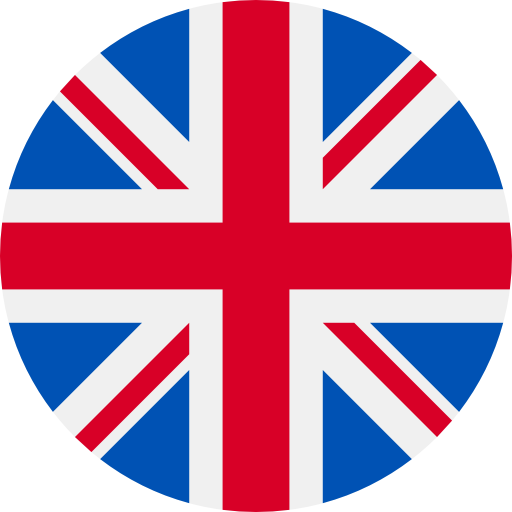 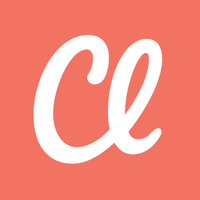 https://www.classy.org/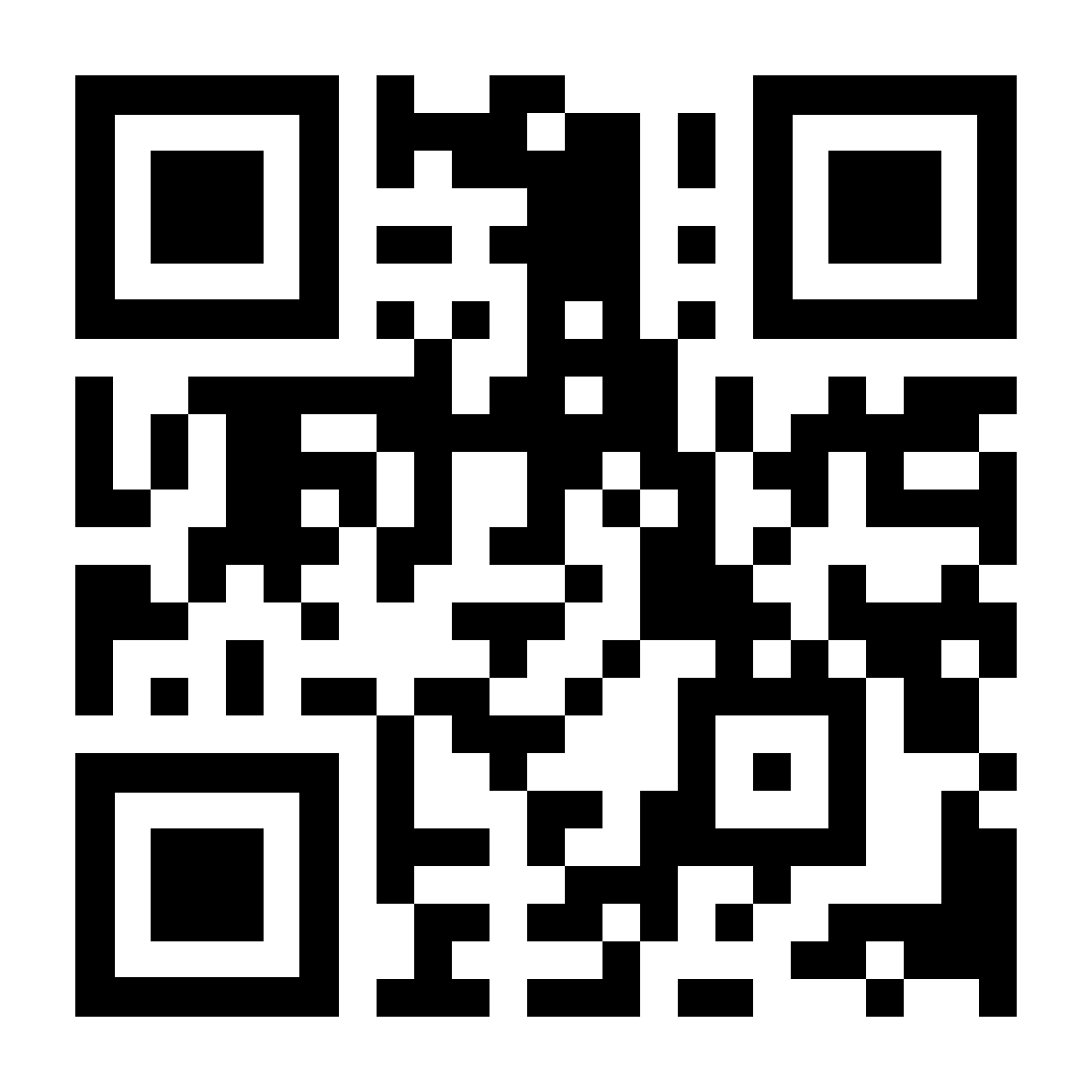 RaportointiSuhteiden seuranta ajan myötäYhdistäminen...BLOOMERANG, lahjoittajatietokannan hallintatyökalu, joka tarjoaa malleja, tekee raportteja, luo ja ajoittaa sähköpostiviestejä, uutiskirjeitä jne.Se tarjoaa perusversion ilmaiseksi ja hinnoittelu alkaen 19 $ / kk 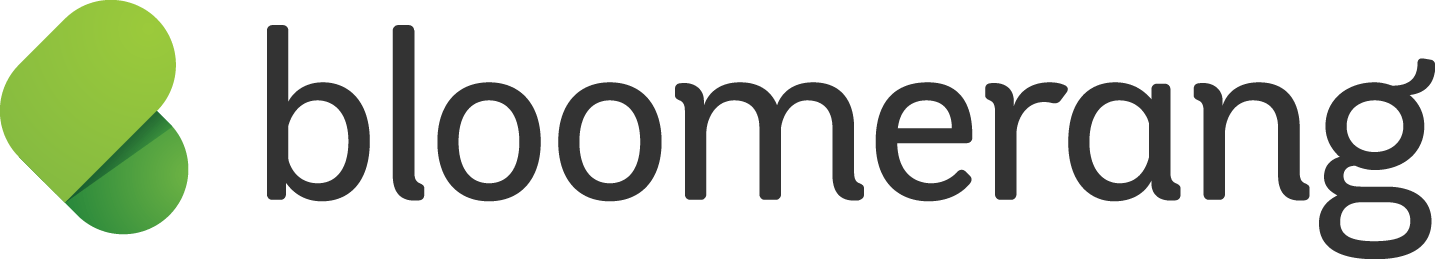 https://bloomerang.co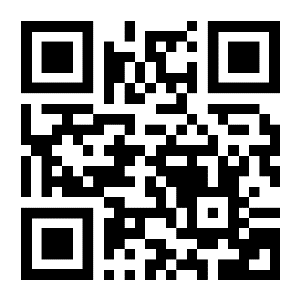 A/B-testausMallejaMobiiliherkkä... Mail Chimp, jonka avulla voit kasvattaa yleisöäsi rekisteröitymislomakkeilla ja tavoittaa oikeat ihmiset Facebookissa, Instagramissa ja muualla verkossa.Se tarjoaa perusversion ilmaiseksi ja hinnoittelu alkaen 9,99 $ / kk 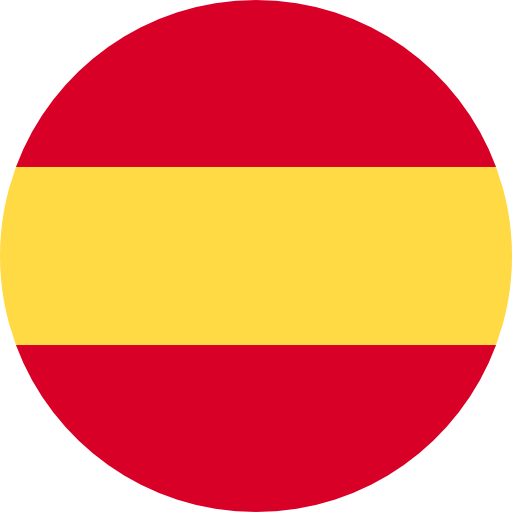 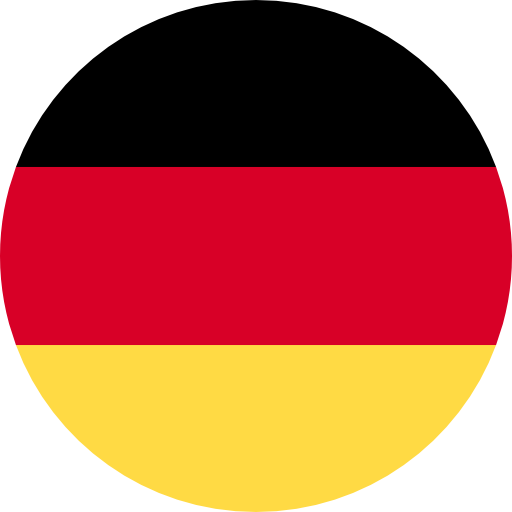 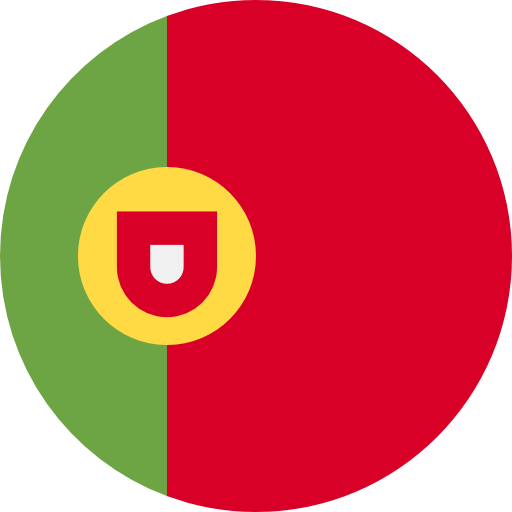 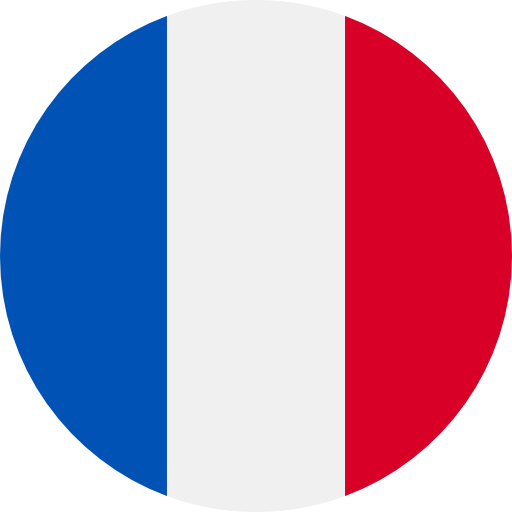 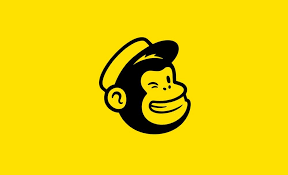 https://mailchimp.com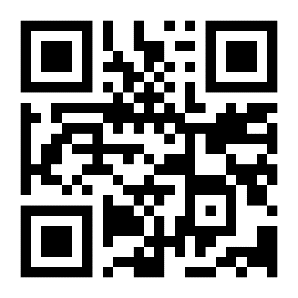 Kuukausittaiset lahjoitusmaksutToimii eri valuuttojen välilläPATREON toimii varainkeruussa eri lahjoitustasoilla olevien kuukausimaksujen ja palkkioiden avulla.Täysin ilmainen aloittaa, alusta veloittaa sinulta pienen prosenttiosuuden ansioittesi mukaan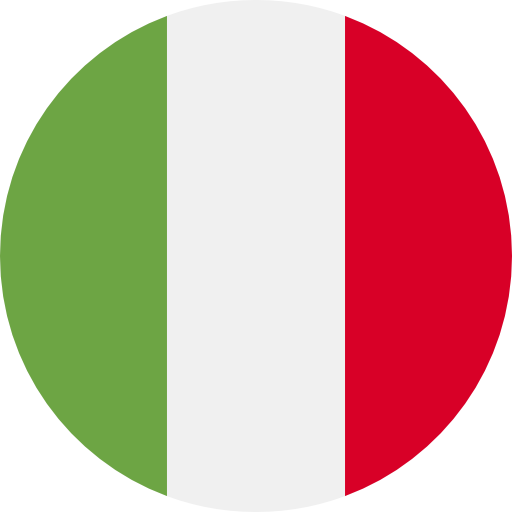 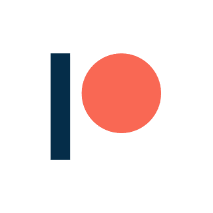 https://www.patreon.com/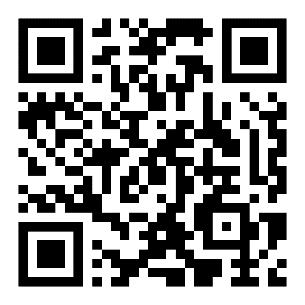 Helppo hallita matkapuhelimellaLahjoituslomakkeiden ja monien muiden tuotteiden luominenRaklet on joukkojen hallintasovellus, jonka avulla voit hoitaa lomakkeita, maksuja, lahjoittajaprofiileja.Se tarjoaa perusversion ilmaiseksi ja hinnoittelu alkaen 49 $ / kk Kaikki EU:n kielet  ja paljon muuta! 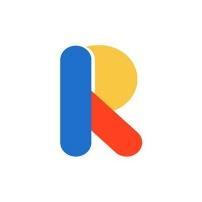 https://hello.raklet.com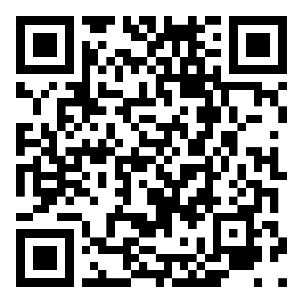 Lahjoituslomak-keen helppo upottaminen mille tahansa verkkosivustol-leSosiaalisen median jakamisominai-suusLahjoittajaprofiili ja integrointiDonorbox sisältää lahjoituslomakkeen, jota on helppo käyttää ja joka voidaan sisällyttää  verkkosivustolle tai ponnahdusikkunaksi. Sitä voidaan käyttää tapana, jolla lahjoittajat voivat jakaa lahjoituksensa ja tehdä siitä houkuttelevamman. Lisäksi se tarjoaa mahdollisuuden pitää kirjaa lahjoituksista, profeilista, tiheyksistä jne.Täysin ilmainen aloittaa, alusta veloittaa 1,5% alustamaksusta tuloista + lisämaksuja käsittelymaksuista Kaikki EU-maat ovat tukeneet ja enemmän!  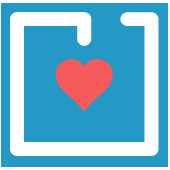 https://donorbox.org/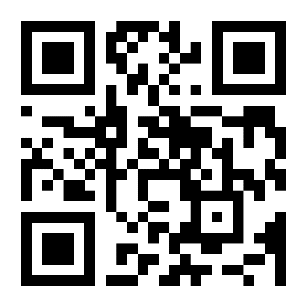 NIMISELITYSLINKKI JA LOGO QR-KOODI  TechsoupTechsoup on voittoa tavoittelematon yhdistys, joka helpottaa kansalaisjärjestöjen ohjelmistojen ja teknologioiden saatavuutta ja tarjoaa apua alustalla osallistuvissa hankkeissa, kuten ohjelmistoissa, joukkorahoitussivustoilla, SEO:ssa, pilvipalveluissa jne. Tämä yhdistys on auttanut kansalaisjärjestöjä ympäri maailmaa, ja se voi valmistaa räätälöityä teknistä apua jokaiselle organisaatiolle.  Jokaisessa maassa löydät samanlaisen yhdistyksen, joka on yhteistyössä Techsoupin kanssa ja voi auttaa sinua löytämään ratkaisuja tällaisiin ongelmiin.  Techsoup tekee yhteistyötä monien muiden yritysten kanssa, kuten Microsoft, Airbnb, Adobe, TeamViewer ja Google voittoa tavoittelemattomille järjestöille, jotta löydät upeita tarjouksia huippuluokan tekniikoista.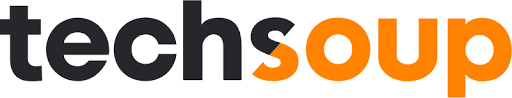 https://www.techsoup.org/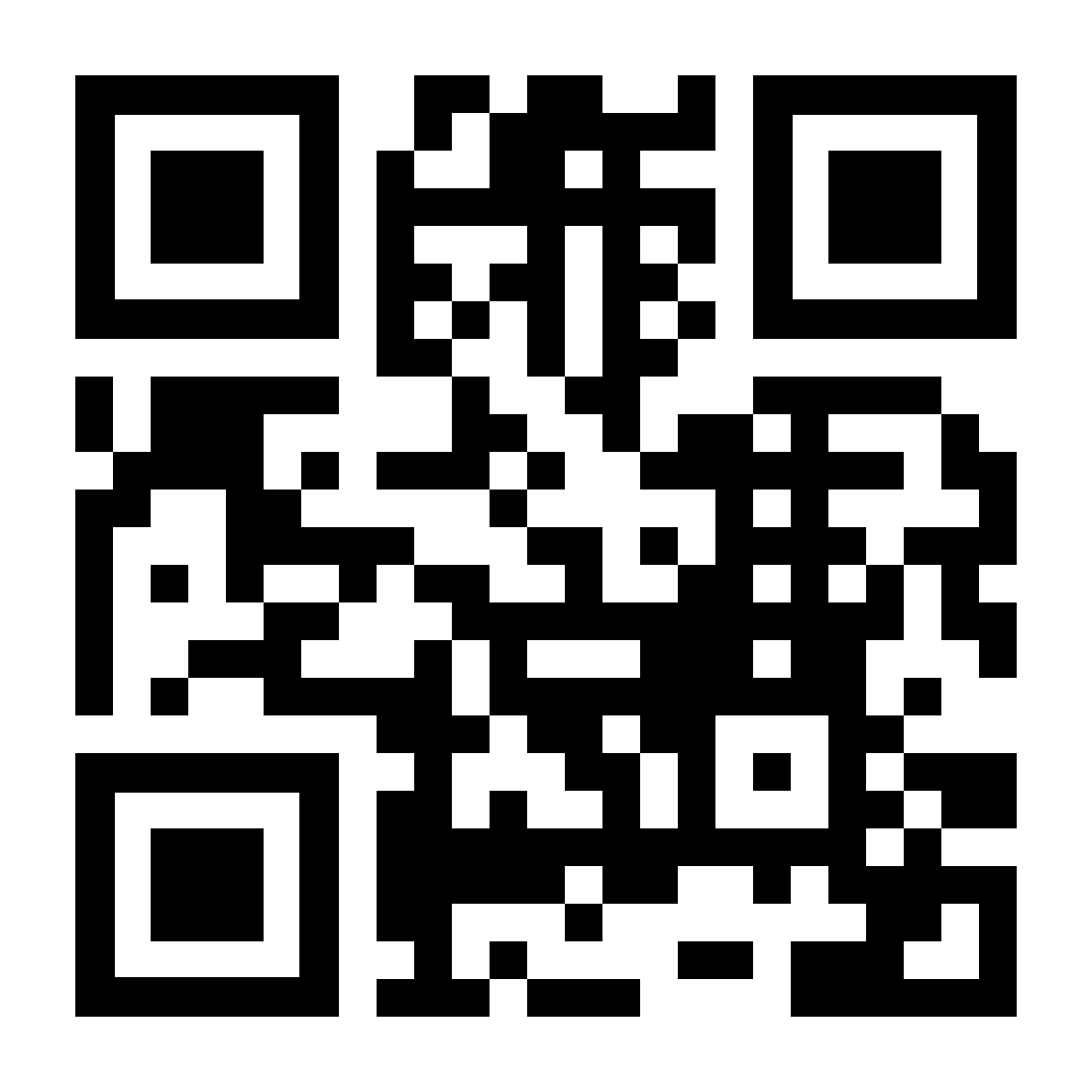 Google voittoa tavoittele-mattomille järjestöilleGoogle jakaa ilmaisia mainoksia, ohjelmistoja ja sillä on jopa päivittäinen antava sovellus. Kaiken Googlen voittoa tavoittelemattomille järjestöille tarjoaman joukossa on Google-pakettipaketti, mukaan lukien pilviasema, dokumentteja, Gmail ja kalenteri, Google-mainokset voittoa tavoittelemattomille järjestöille, erityisprofiilit kansalaisjärjestöille Youtubessa ja paljon muuta. Tämä alusta on myös linkitetty Techsoupiin, joten voit käyttää kaikkia Googlen kansalaisjärjestöille tarjoamia työkaluja ja myös kaikkea TechSoupin tarjoamaa apua.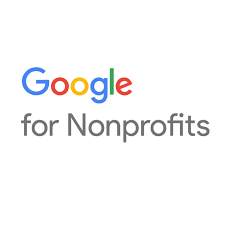 https://www.google.com/nonprofits/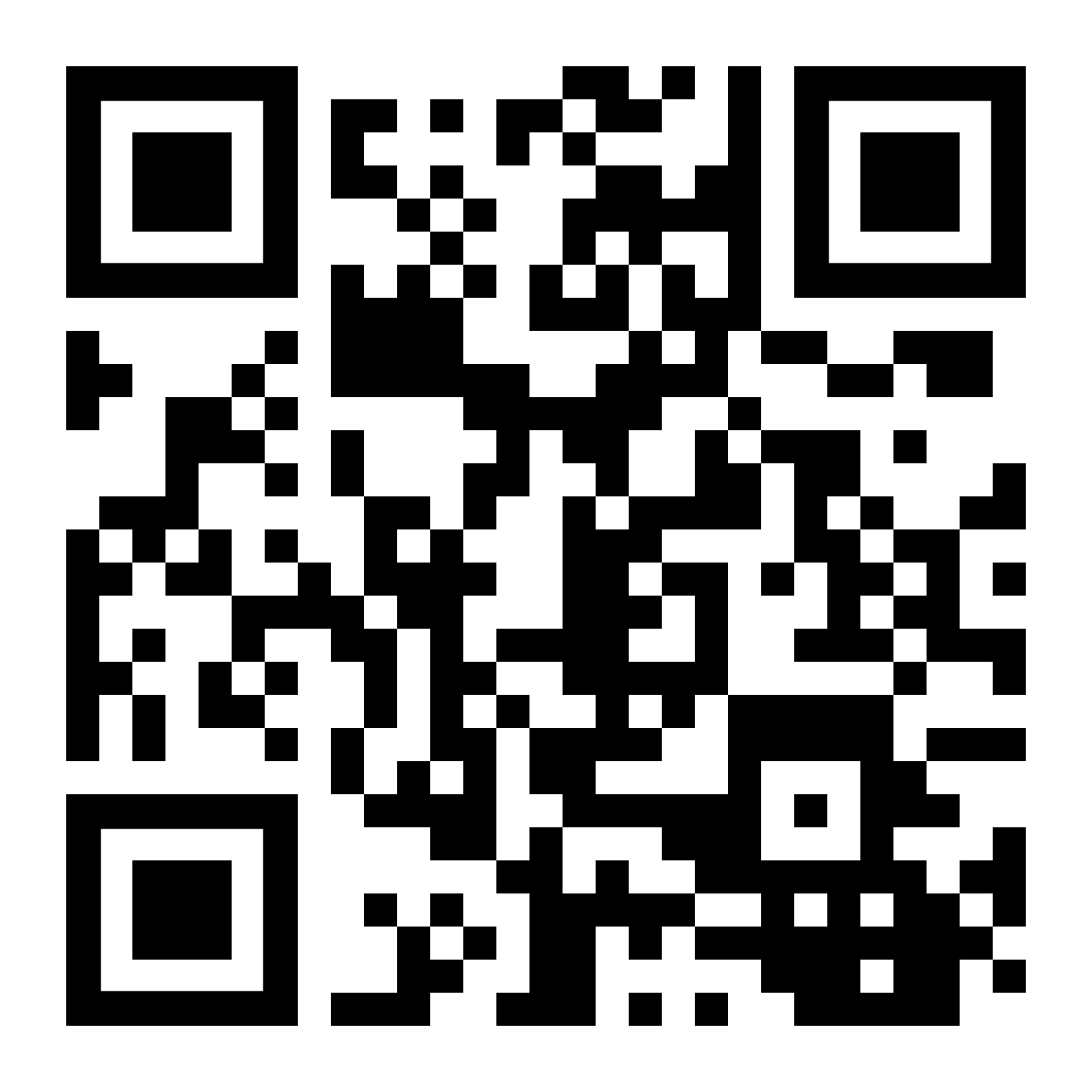 PayPal voittoa tavoittele-mattomille järjestöillePayPal mahdollistaa lahjoituspainikkeen upottamisen verkkosivustollesi ja muihin laitteisiin varojen keräämiseksi. Luovuttajan tiedot pidetään yksityisinä. Tämä on erittäin helppokäyttöinen alusta, jolla on suuri ulottuvuus, koska sillä on paljon käyttäjiä ympäri maailmaa. Alusta pitää pienen määrän jokaisesta tilitapahtumasta.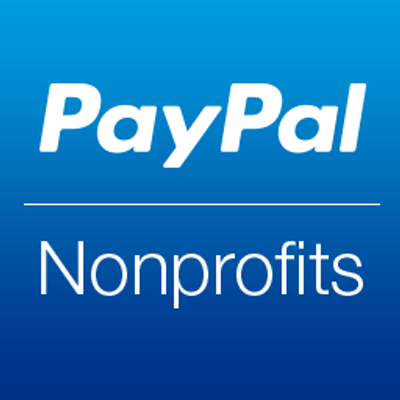 https://www.paypal.com/us/webapps/mpp/nfp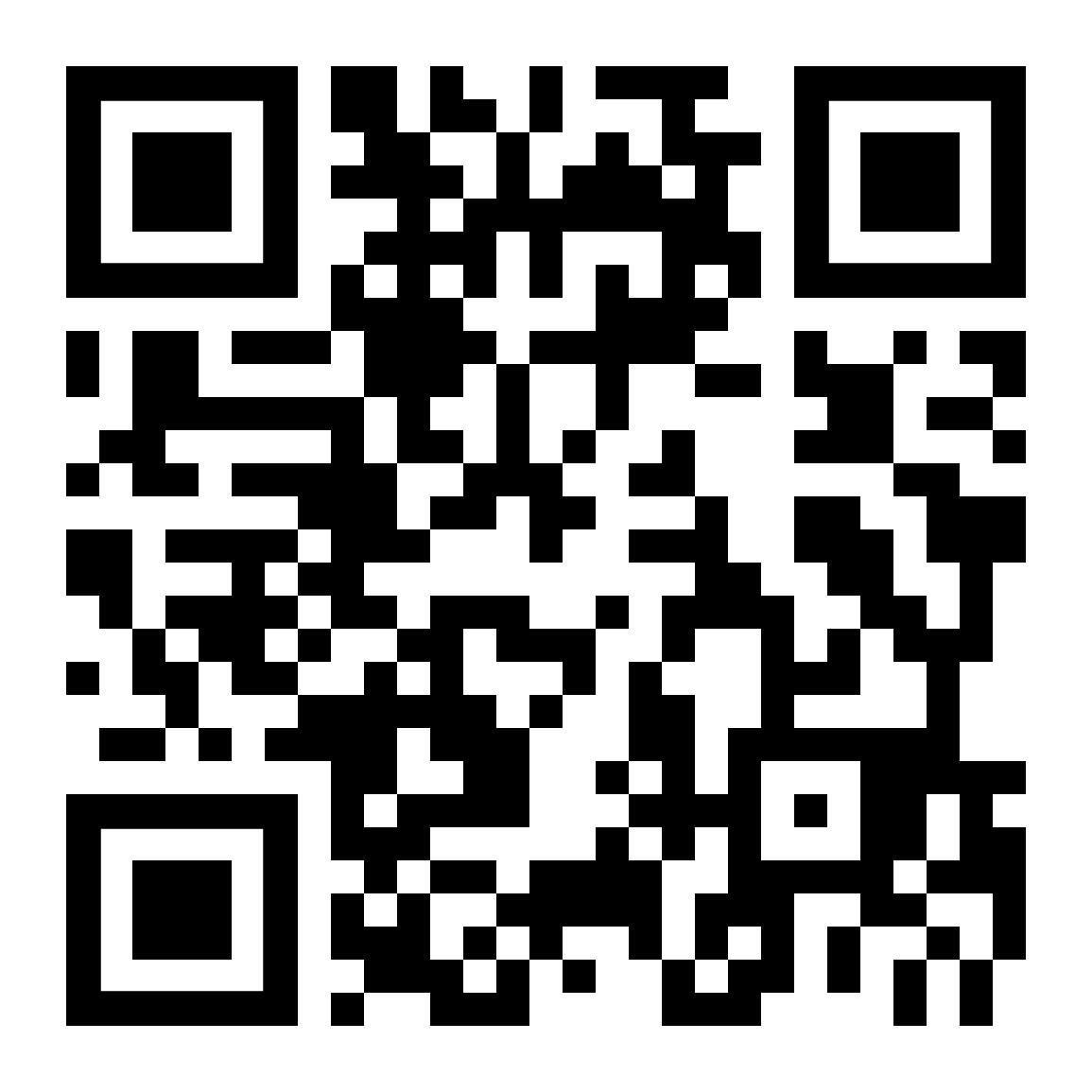 NIMISELITYSLINKKI JA LOGO QR-KOODI Lánzanos(Espanja)Se käyttää joukkorahoituksesta poikkeavaa menetelmää. Tämä alusta etsii verkkosivustoltaan ääniä, jotka sponsoroivat yritykset valitsevat rahoitetuksi projektiksi.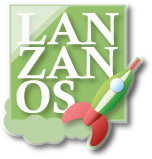 https://www.lanzanos.com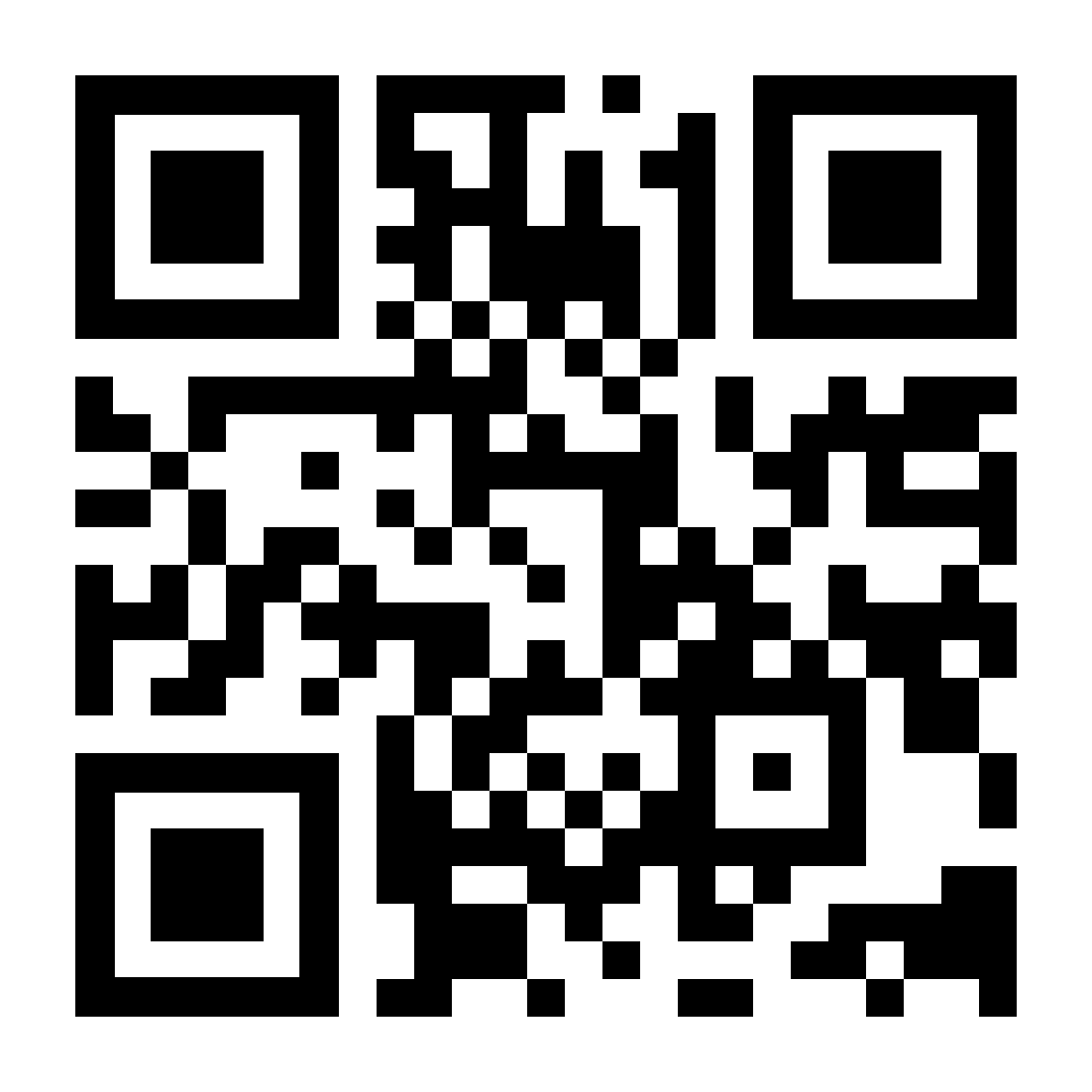 Verkami(Espanja)Se keskittyy pääasiassa  luoviin ja taiteellisiin hankkeisiin, jotta sitä voidaan käyttää varainhankintamenetelmänä SNGO:istä tuleville taiteellisille tuotoksille.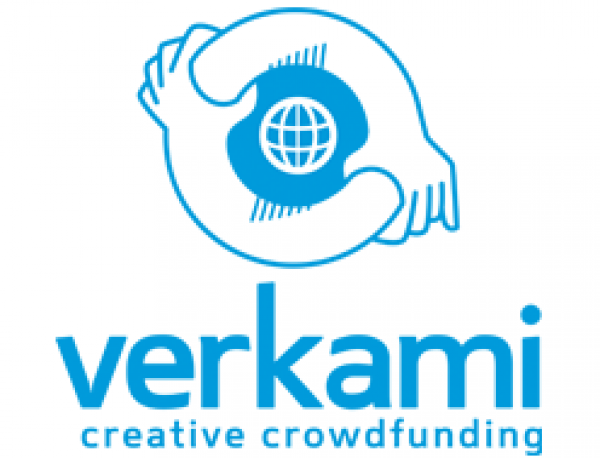 https://www.verkami.com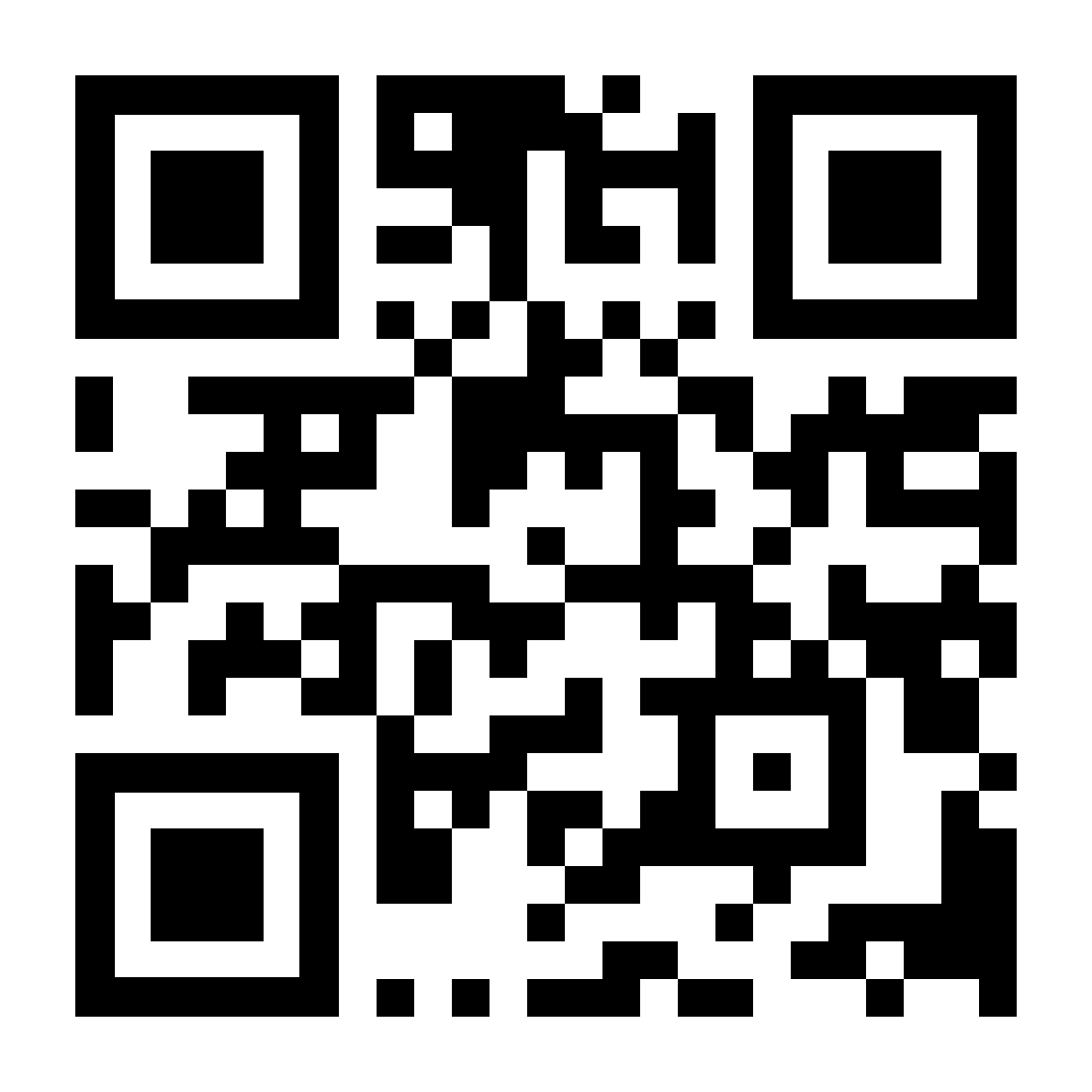 Ulule(Espanja ja kansainvälinen)Joukkorahoitusalusta, joka on nyt johtava yhteisön tukema positiivisten vaikutusten projektien hautomo. Alusta suhtautuu myönteisesti monenlaisiin hankkeisiin: paikallisista mikrohankkeista suuriin kansainvälisiin hankkeisiin. https://www.ulule.com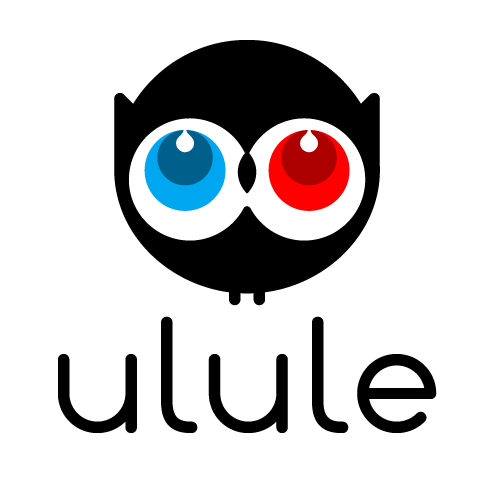 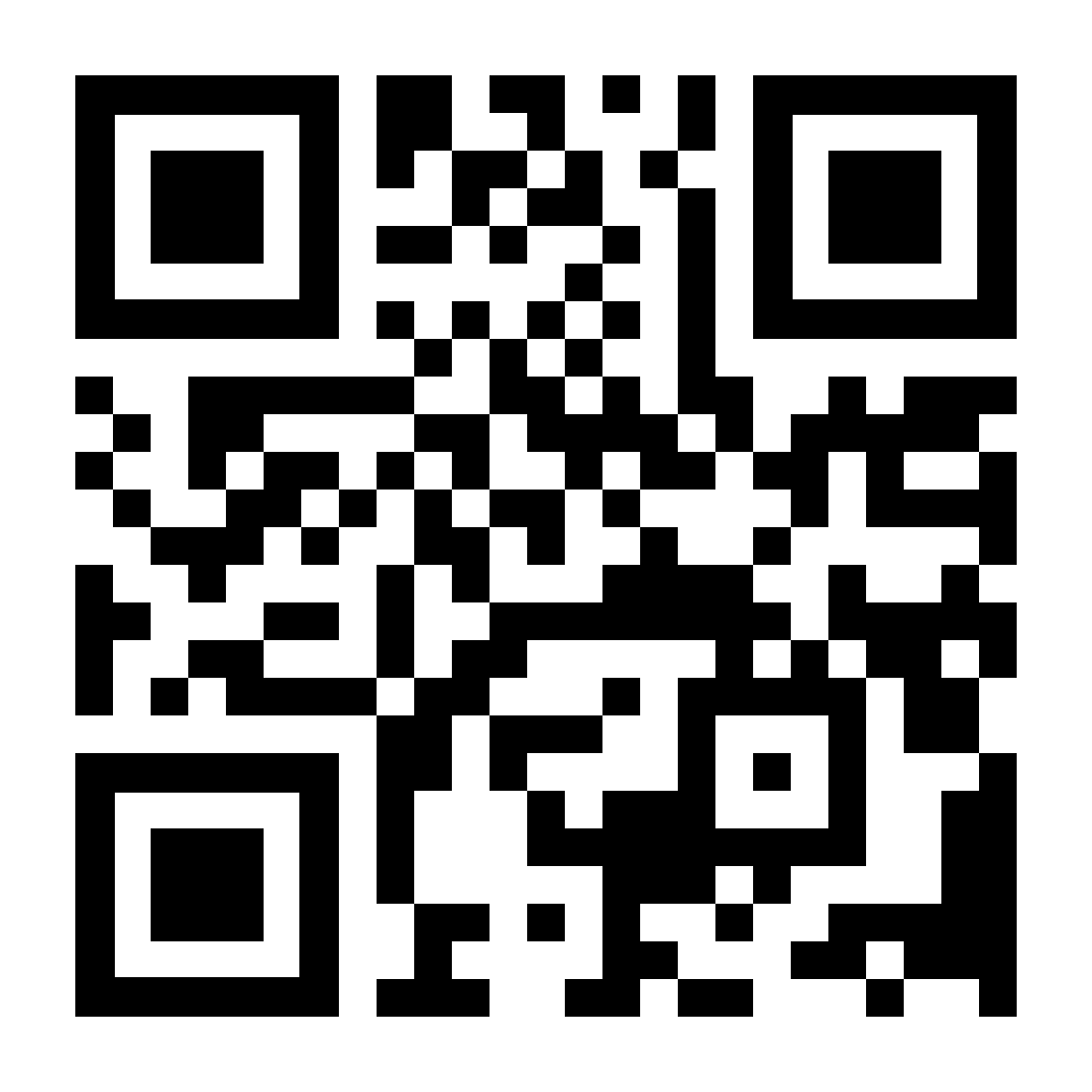 Kansalaisjärjestöihin keskittyvät varainkeruualustat:Kansalaisjärjestöihin keskittyvät varainkeruualustat:Kansalaisjärjestöihin keskittyvät varainkeruualustat:Kansalaisjärjestöihin keskittyvät varainkeruualustat:Microdonaciones.net(Espanja)Tämä verkkosivusto toimii vain Espanjassa toimiville SNGO-järjestöille, jotka on julistettu hyödyllisiksi yleisölle. Lahjoittajat voivat tehdä kausilahjoituksia joka kuukausi.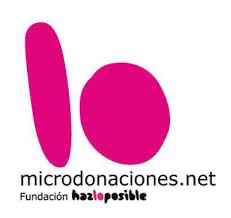 microdonaciones.net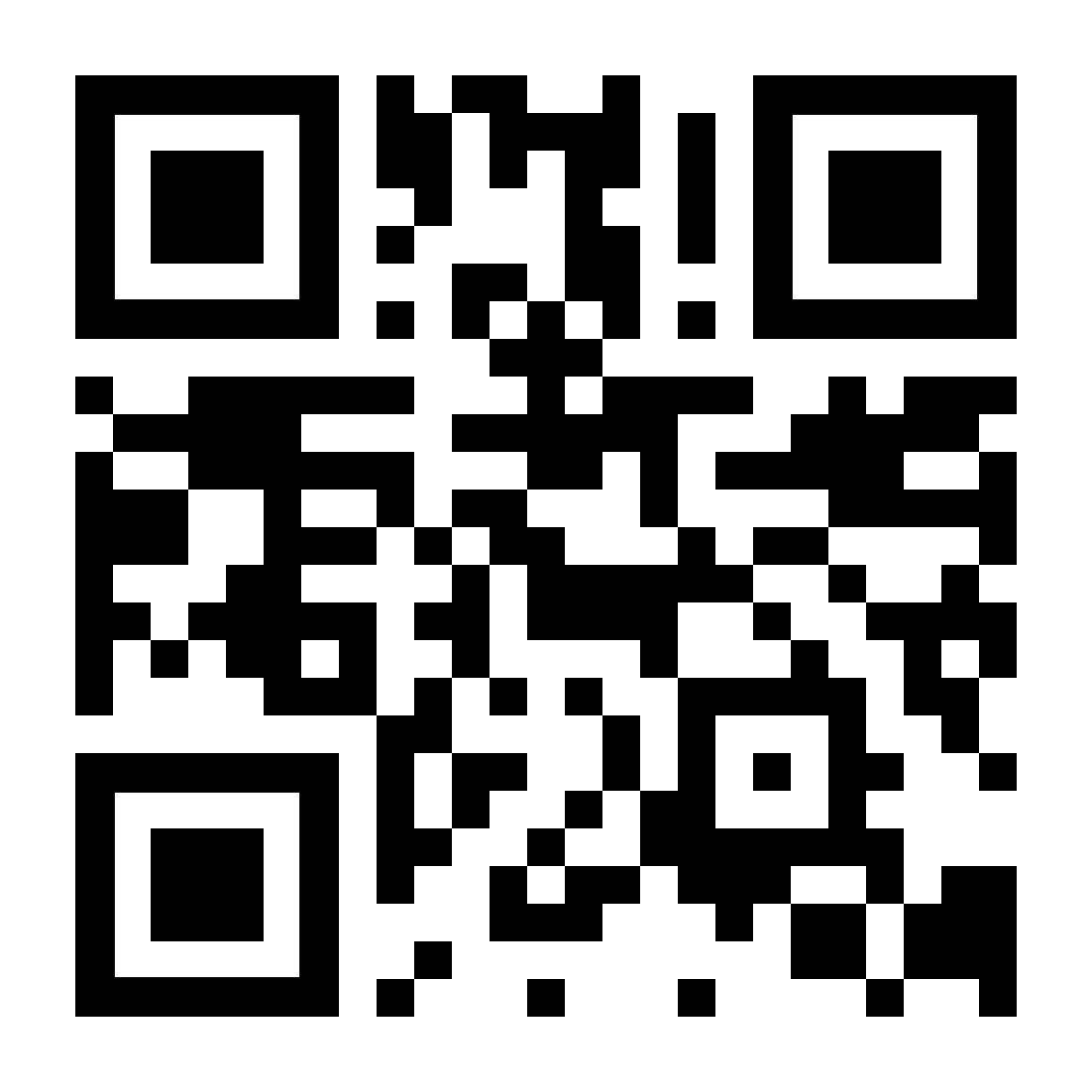 Migranodearena.org(Espanja)Tämä foorumi keskittyy myös kansalaisjärjestöihin. Haasteiden ja sosiaalisten verkostojen jakamisen kautta SNGO voi vastaanottaa lahjoituksia joka kuukausi.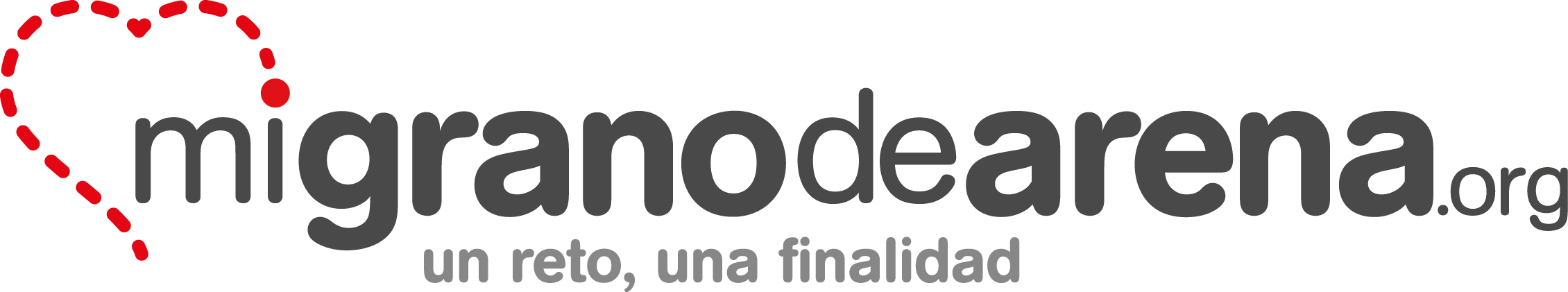 migranodearena.org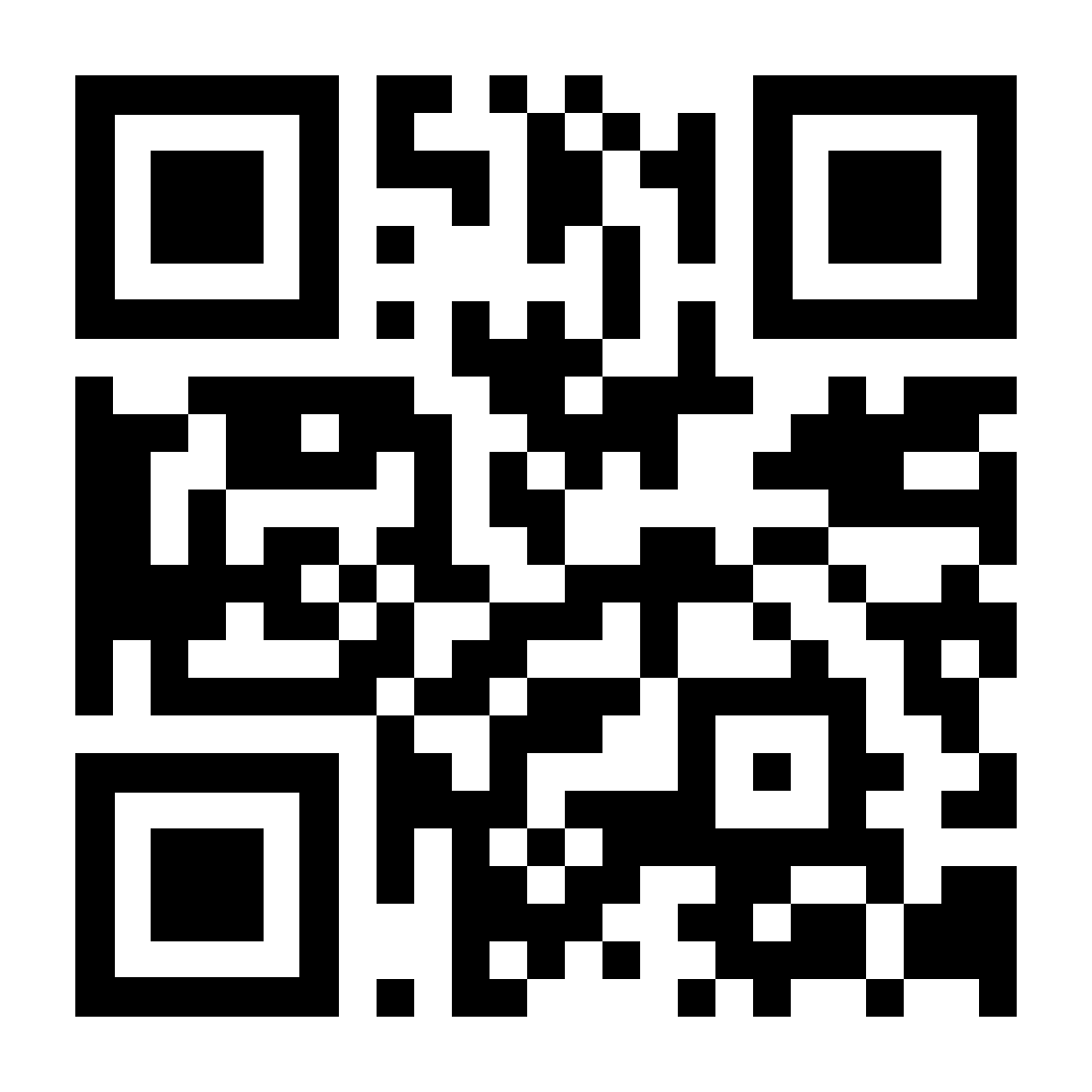 ΝGO-tukikeskus(Kypros)Riippumaton kansalaisjärjestö, voittoa tavoittelematon järjestö,  joka on omistautunut Kyproksen kansalaisyhteiskunnan kehittämiseen ja vahvistamiseen. Kansalaisjärjestöjen tukikeskus järjestää muun muassa   koulutusta kansalaisjärjestön perustamisesta kiinnostuneille yksityishenkilöille tai ryhmille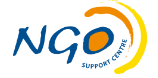 https://ngo-sc.org/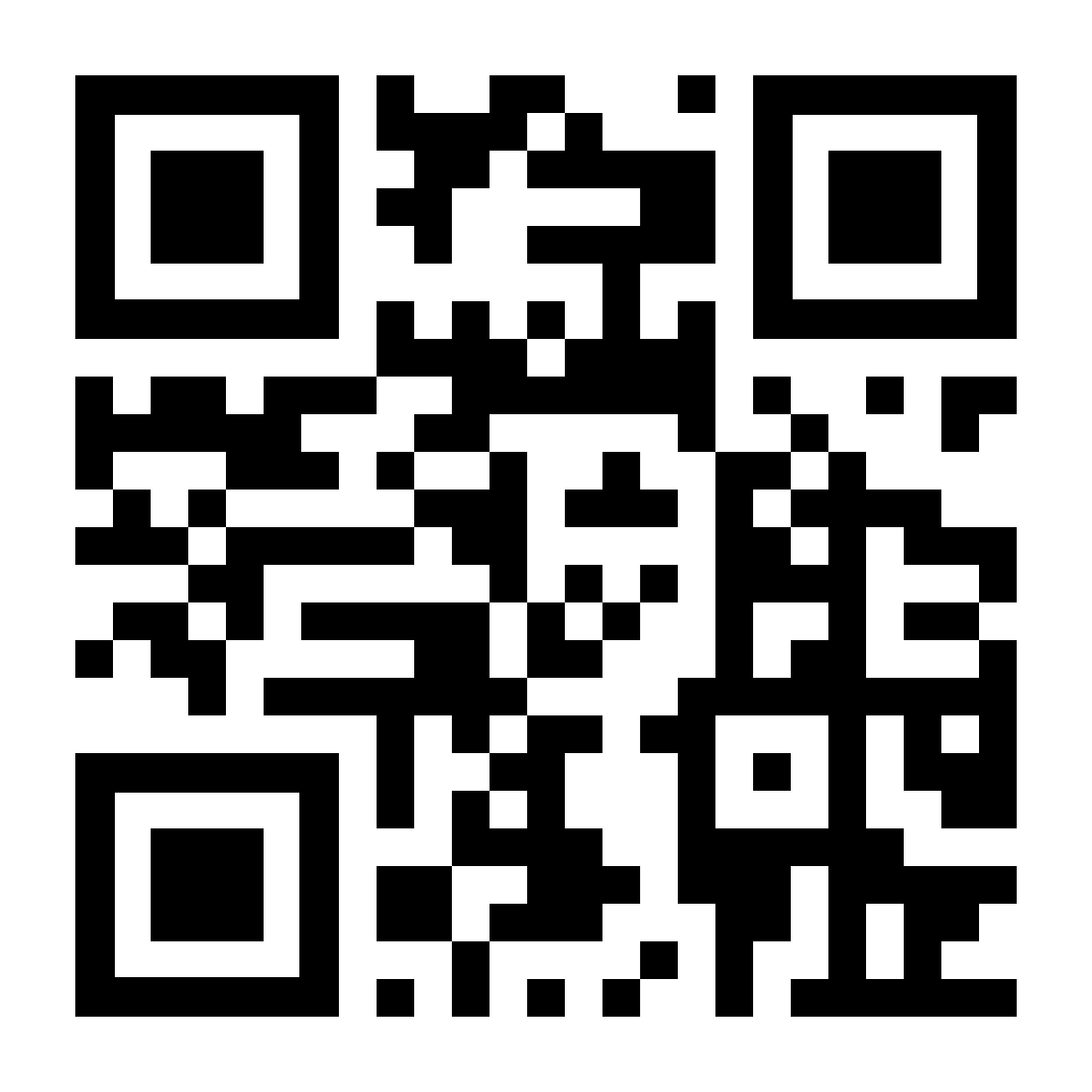 GoGetFunding(Kansainvälinen ja Kypros)Vaikka GoGetFunding ei ole kyproslainen joukkorahoitusalusta, Kyproksen kansalaiset käyttävät sitä paljon kerätäkseen rahaa tiettyihin toimintoihin. 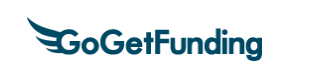 https://gogetfunding.com/campaigns/? maa=cyStifter-helfen - Haus des Stiftens (Saksa)"Stifter helfen" tarjoaa IT-lahjoituksia / erityisehtoilla ohjelmistoja (esim. halvempaan hintaan) voittoa tavoittelemattomille ja IT-palveluille.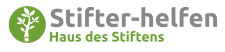 https://www.stifter-helfen.de/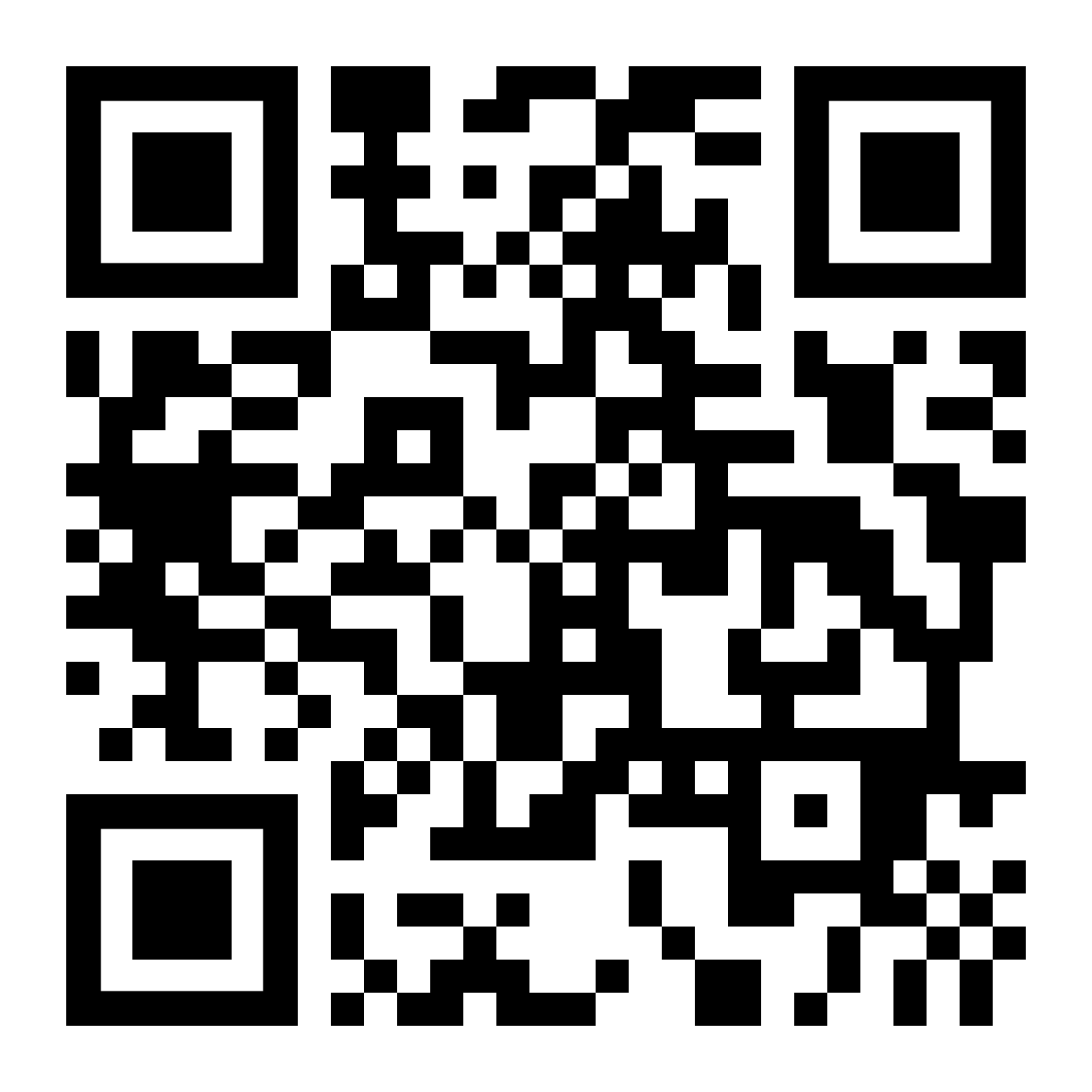 Startnext (Saksa)Tämä on joukkorahoitusalusta, jota käytetään laajalti kaikenlaisiin hankkeisiin, ideoihin, hankkeisiin, organisaatioihin, startup-yrityksiin ja niin edelleen Saksassa. 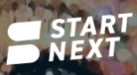 https://www.startnext.com/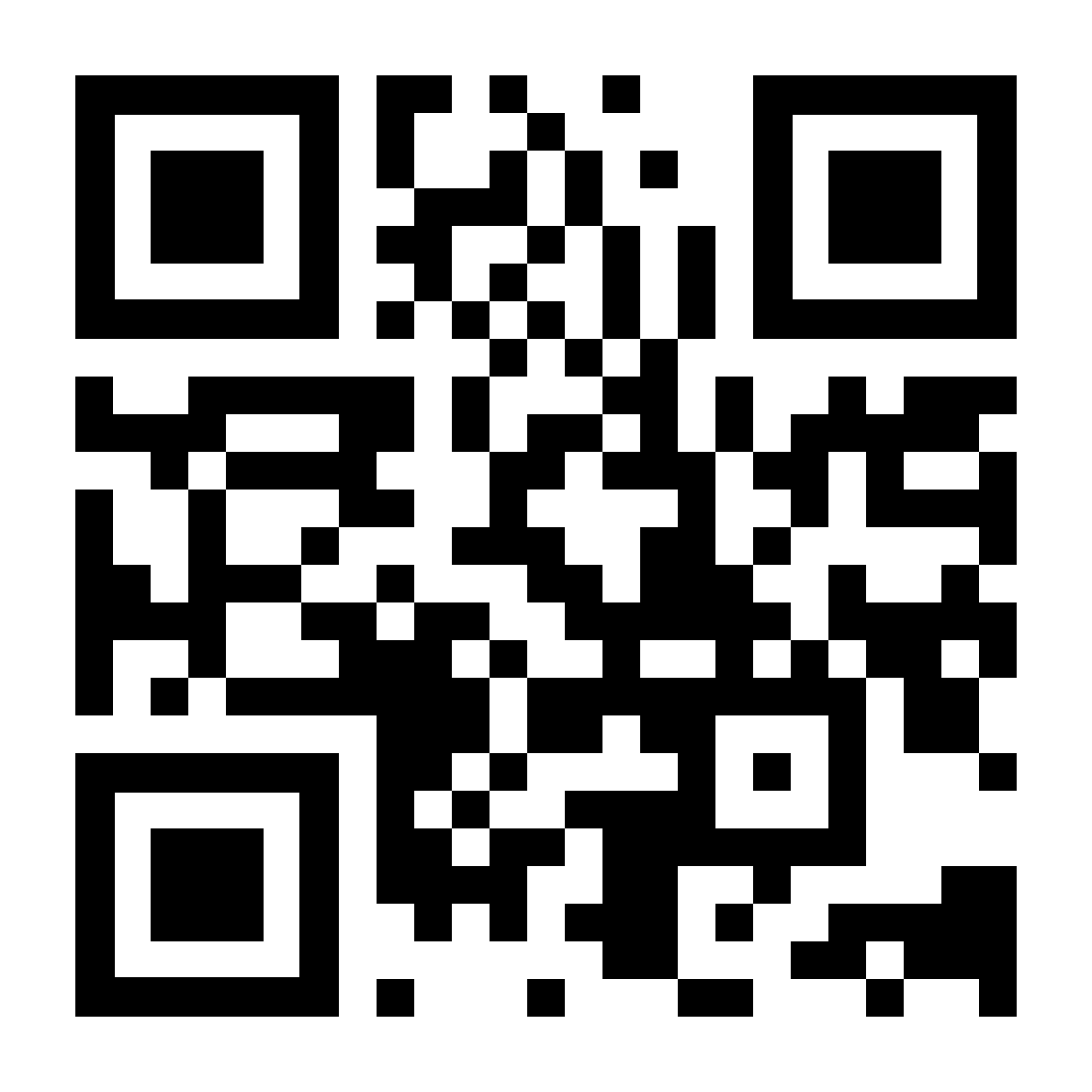 99Funken (Saksa)Tämä on saksalaisen Sparkassen (säästöpankki) joukkorahoitusalusta, joka tavanomaisen yhteiskehittämisen lisäksi tarjoaa myös paikalliselle säästöpankille mahdollisuuden yhteisrahoittaa hanketta. 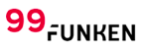 https://www.99funken.de/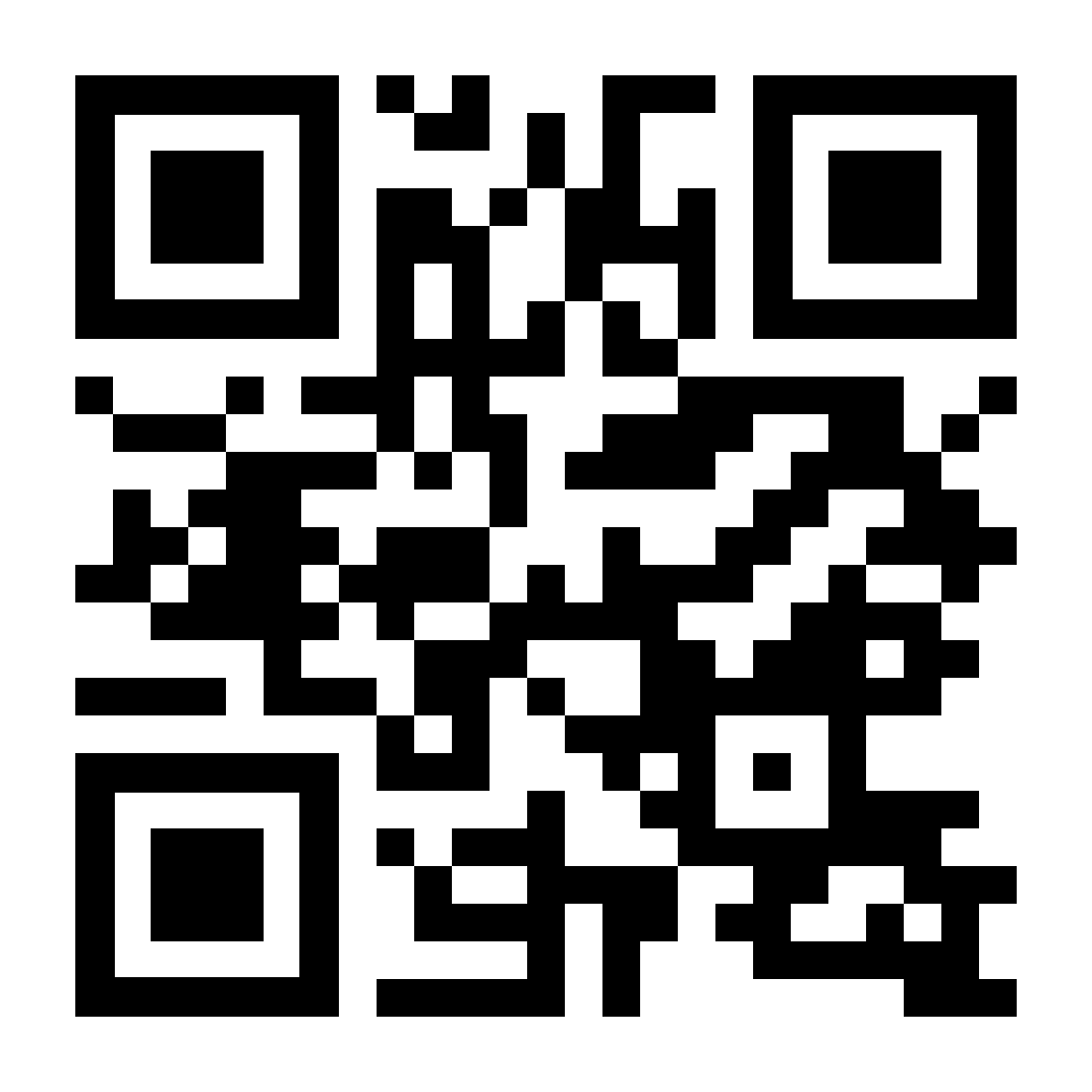 Helpedria (Saksa)Tämä alusta tarjoaa mahdollisuuden henkilökohtaisiin lahjoituksiin esimerkiksi syntymäpäivän johdosta.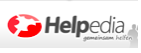 https://helpedia.de/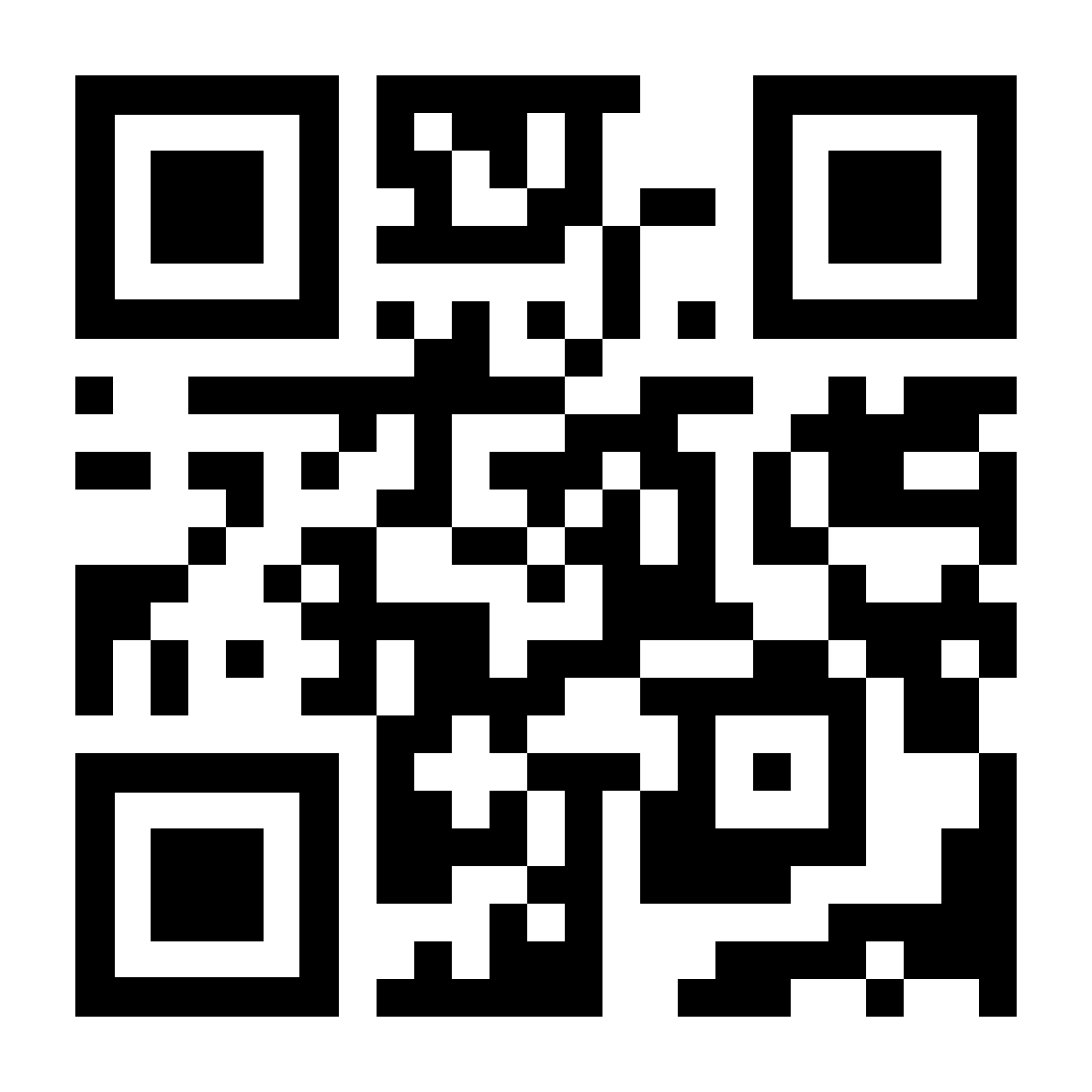 Sozialspende.de (Saksa)Tämä on foorumi rahalahjoitusten tai luontoissuorituksia koskevien lahjoitusten helpottamiseen sosiaalisiin tarkoituksiin. Organisaatiot voivat rekisteröidä organisaationsa saadakseen lahjoituksia. 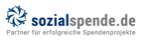 https://www.sozials pende.de/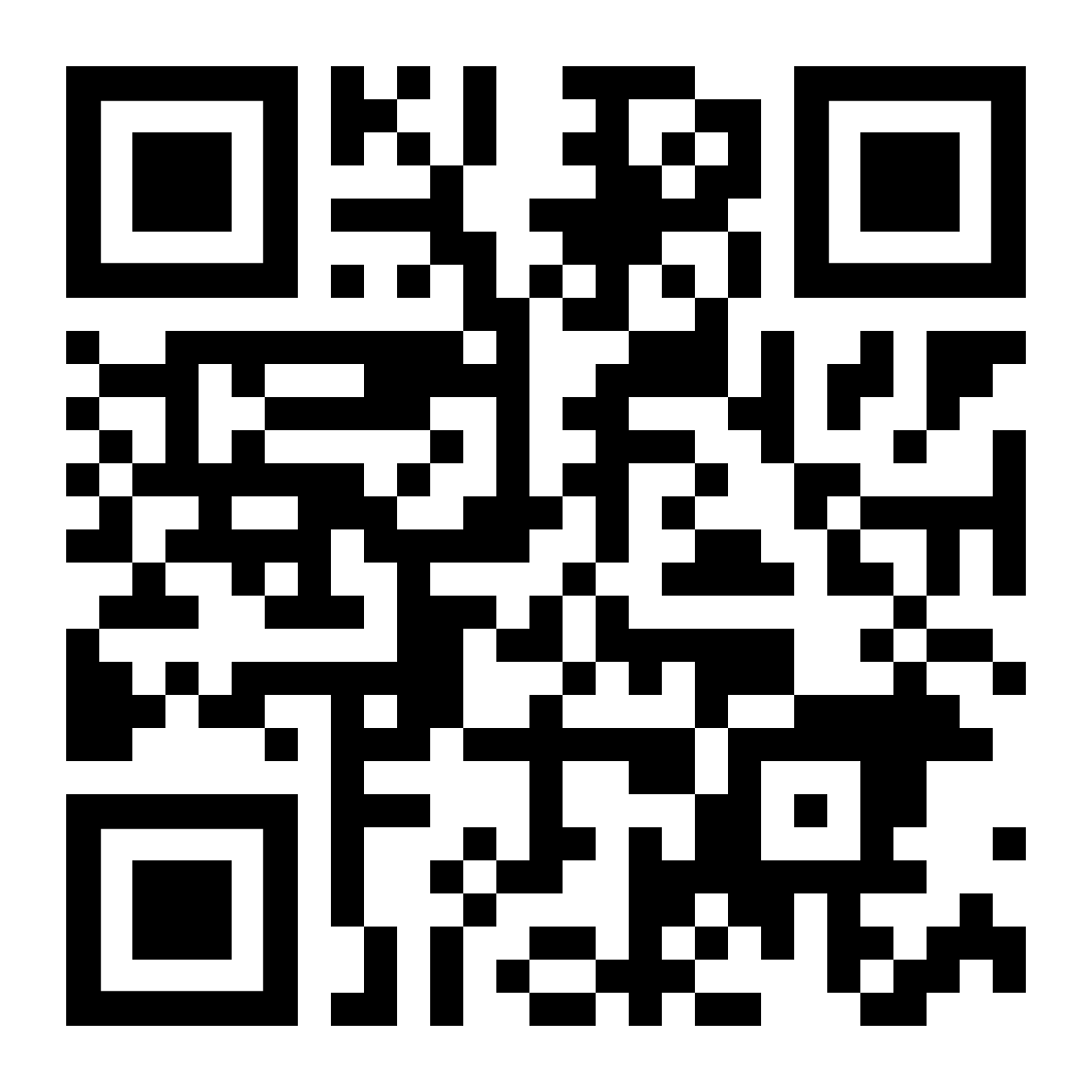 Schulengel (Saksa)Tämän alustan kautta organisaatioita voidaan tukea niiden ostaessaan jotain osallistuvasta verkkokaupasta ja luomalla pienen lahjoituksen.  Organisaatiot voivat rekisteröityä saadakseen lahjoituksia.  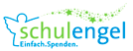 https://www.schulengel.de/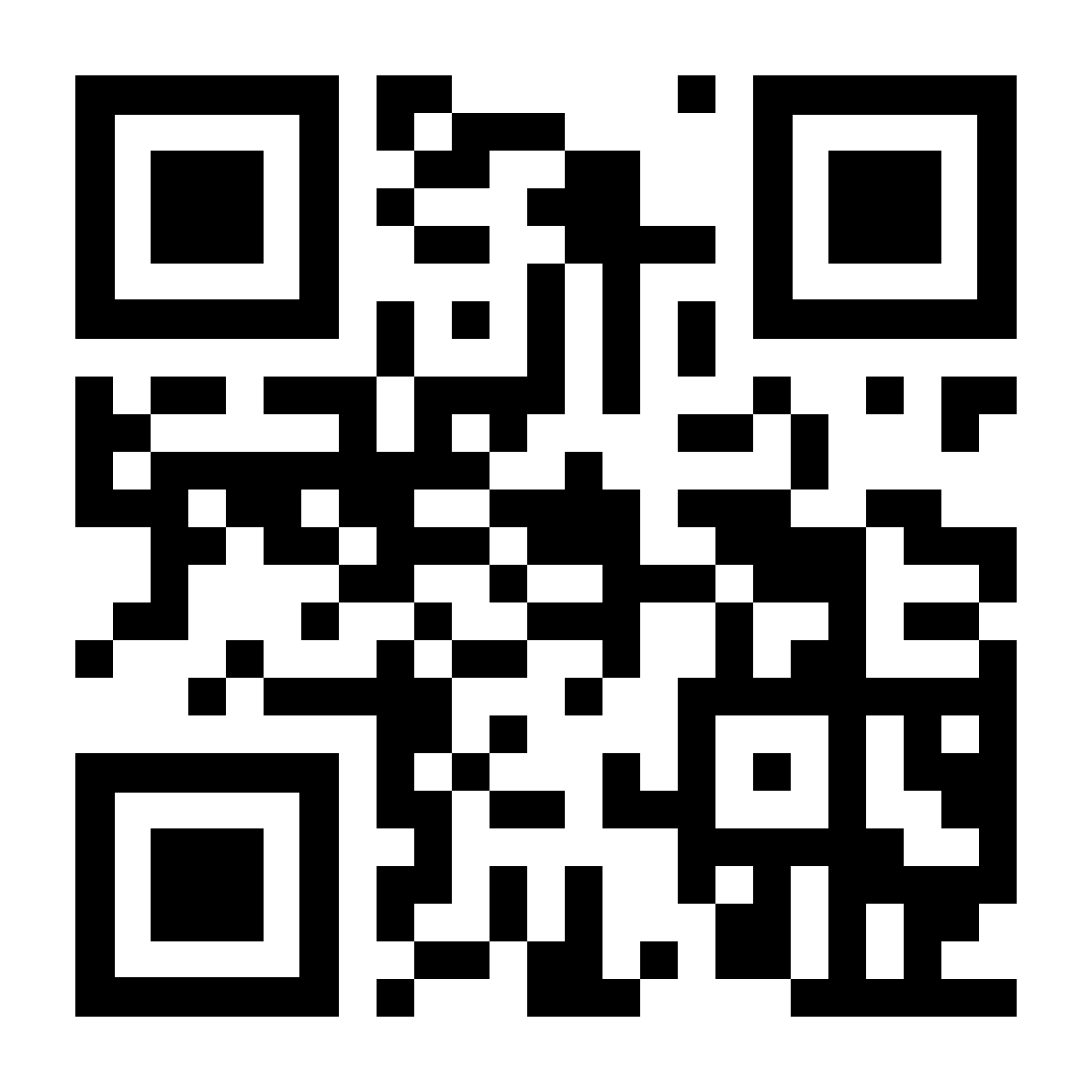 WeCanHelp (Saksa)Tämän alustan kautta organisaatioita voidaan tukea niiden ostaessaan jotain osallistuvasta verkkokaupasta ja luomalla pienen lahjoituksen.  Organisaatiot voivat rekisteröityä saadakseen lahjoituksia.  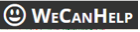 https://www.wecanhelp.de/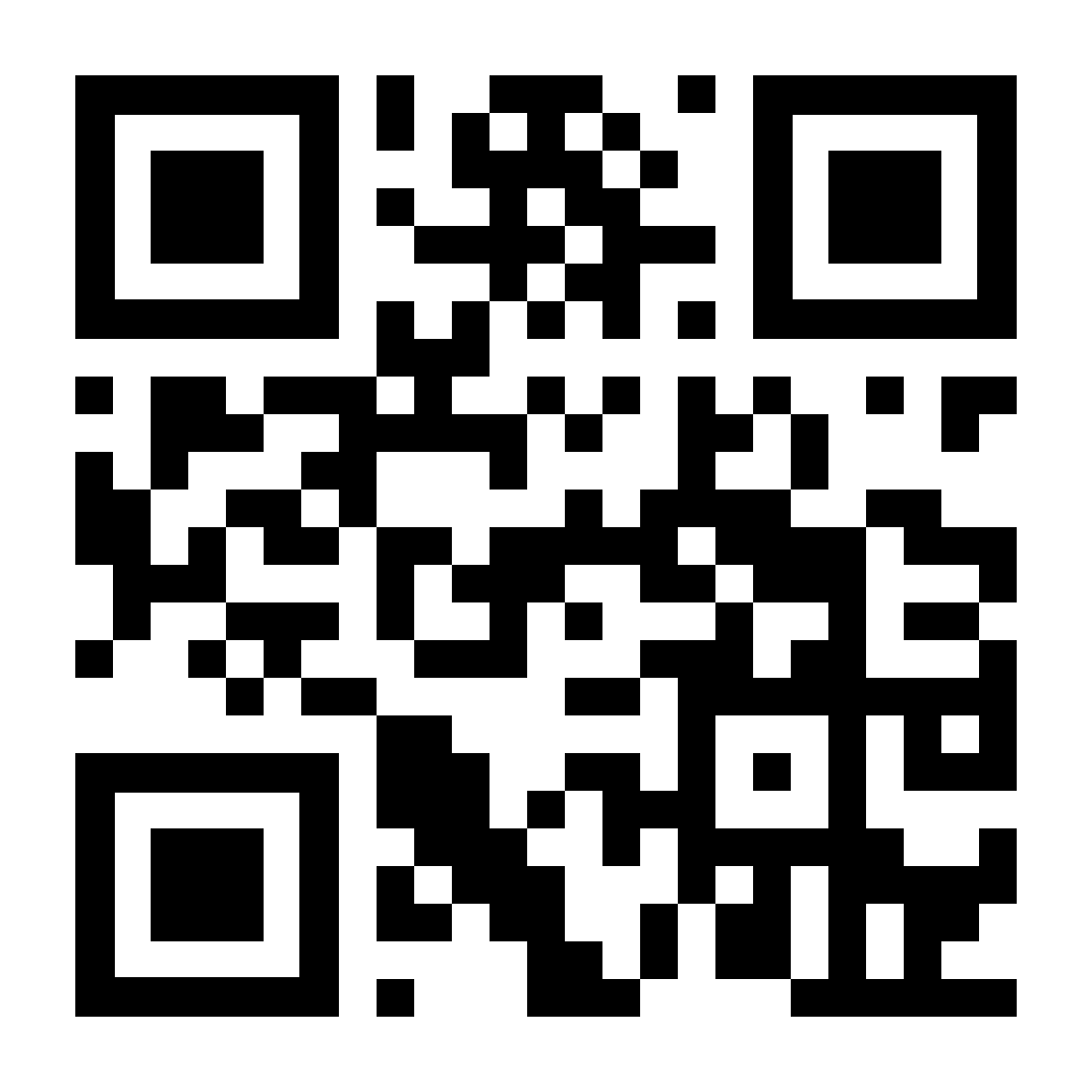 HIGGS(Kreikka)Se on järjestö, jonka tavoitteena on vahvistaa kansalaisjärjestöjä Kreikassa koulutus- ja tukiohjelmien ja toimien avulla.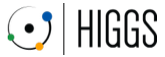 https://higgs3.orgGive&Fund(Kreikka)Se on kreikkalainen joukkorahoitusalusta, joka on toiminut vuodesta 2014. Se on yritysten, järjestöjen, yksityishenkilöiden ja kansalaisjärjestöjen  väline resurssien löytämiseen.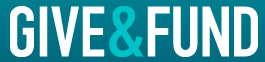 https://www.giveandfund.com/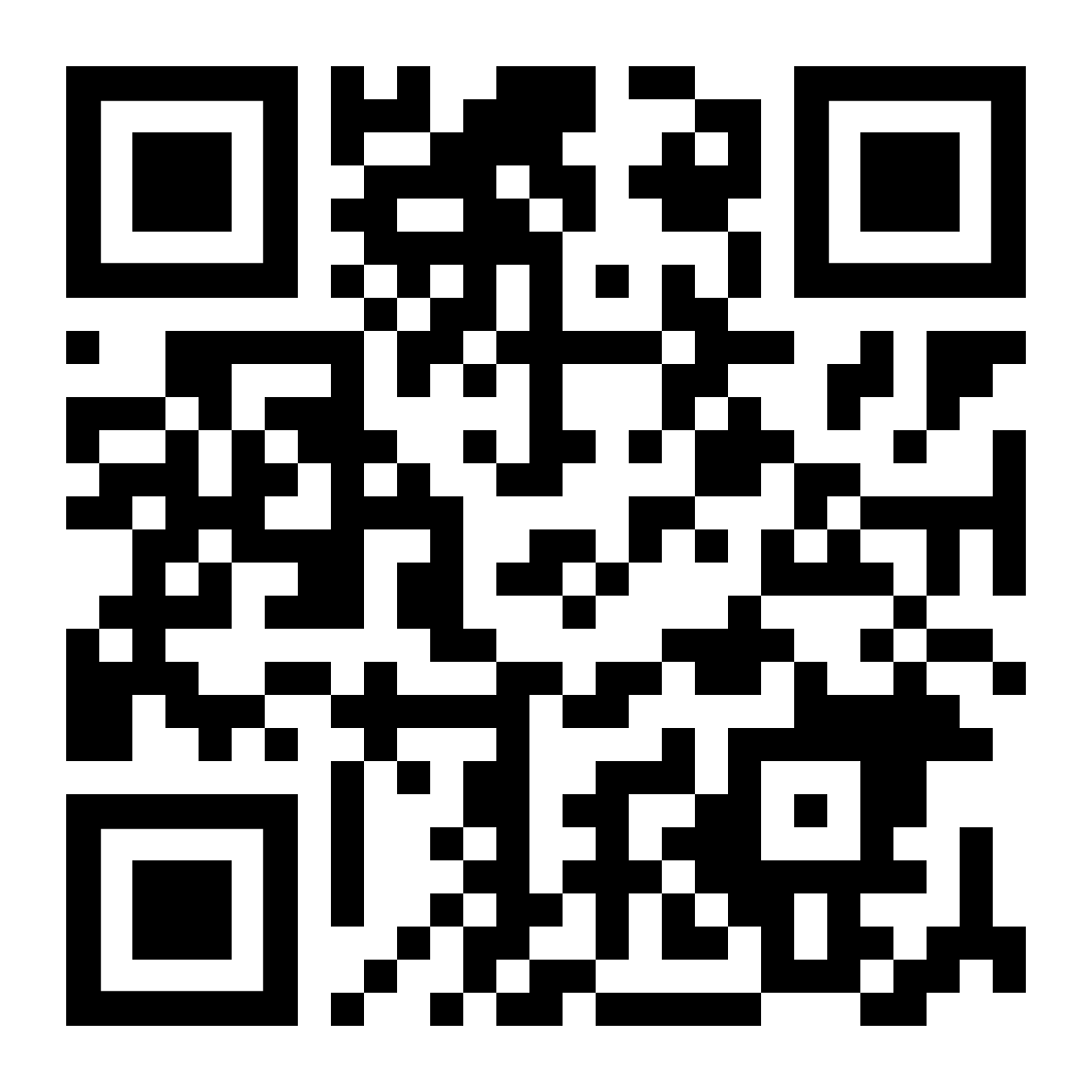 Act4Greece(Kreikka)Se on verkossa toimiva joukkorahoitusalusta, joka mahdollistaa resurssien keräämisen kaikilta kiinnostuneilta.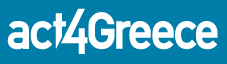 https://www.act4greece.gr/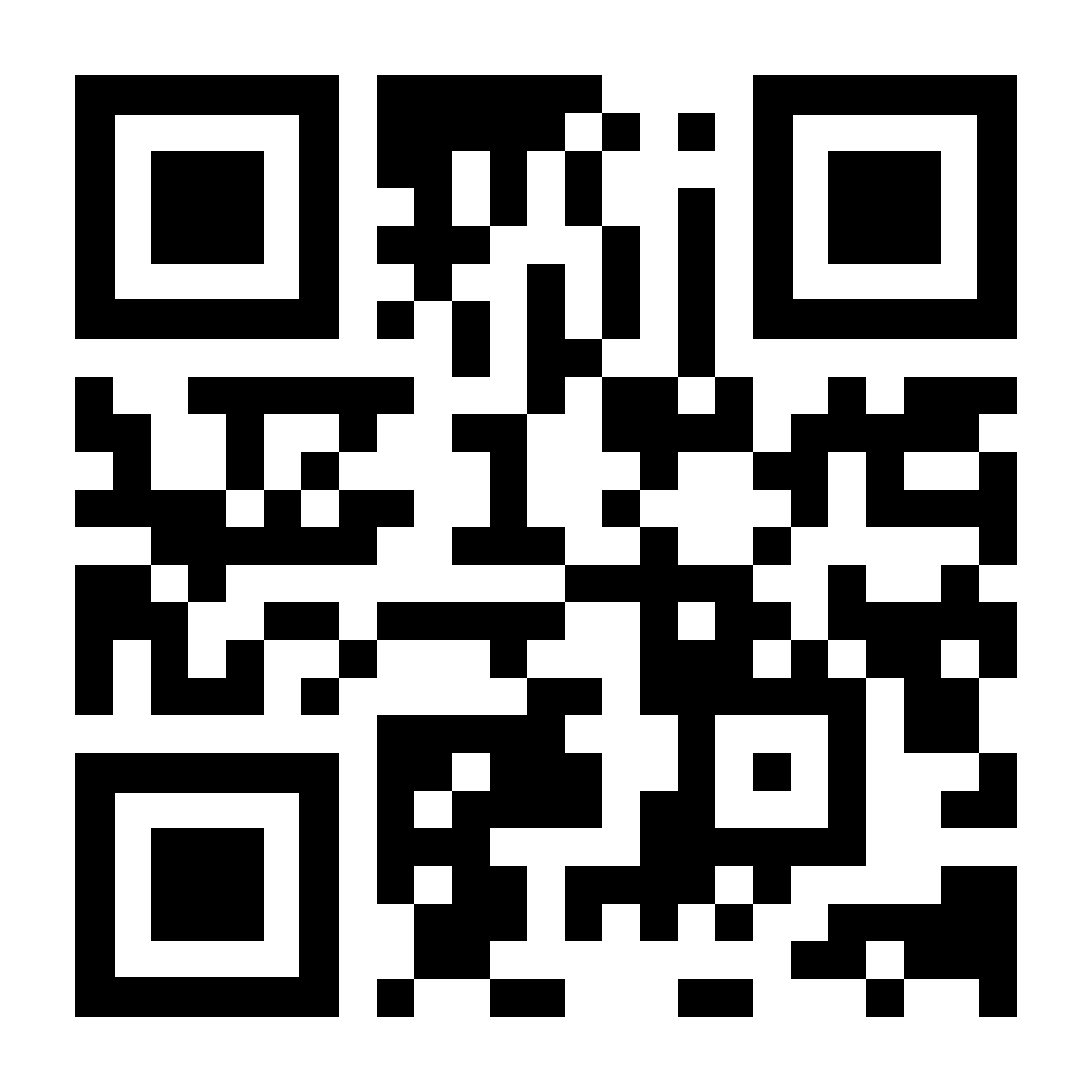  Italia non profit (Italia)Se on sosiaalista liiketoimintaa, joka tukee voittoa tavoittelemattomia järjestöjä suuntaamalla materiaaleja, lakeja, verkostoitumista ja erittäin hyödyllisiä selityksiä niille. 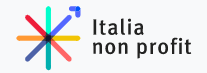 https://italianonprofit.it/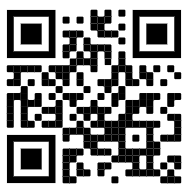 Produzioni dal basso(Italia)Joukkorahoitusalusta 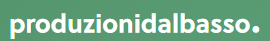 https://www.produzionidalbasso.com/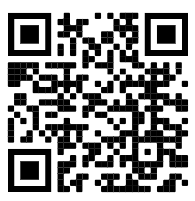 Eppela(Italia)Joukkorahoitusalusta. Siinä on mentoreita, jotka tukevat varainkeruu-kampanjoita.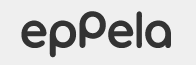 https://www.eppela.com/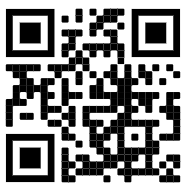 Rete del Dono(Italia)Joukkorahoitusalusta pienille voittoa tavoittelemattomille järjestöille.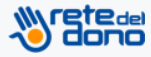 https://www.retedeldono.it/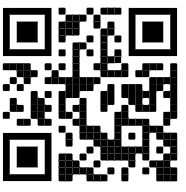 HootsuiteJohtava alusta yritysten ja suurten profiilien sosiaalisen median hallinnassa. Hootgiving:illä on voittoa tavoittelematon ominaisuus, sillä se tarjoaa merkittäviä alennuksia palveluistaan ja investoinneistaan kansalaisjärjestöihin ja kansalaisjärjestöjen jäsenten koulutukseen. Tämän alustan avulla voit ajoittaa viestejä ja saada aikaan näin tehokkaampia julkaisuja ja näkymiä sosiaalisessa mediassa.Se tarjoaa suunnitelmia alkaen 25 euroa kuukaudessa.https://hootsuite.com/es/about/hootgiving #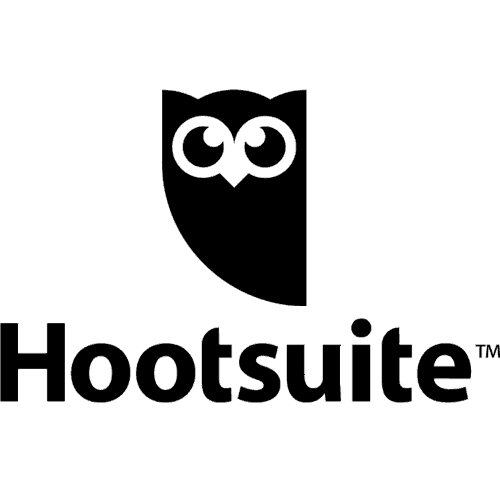 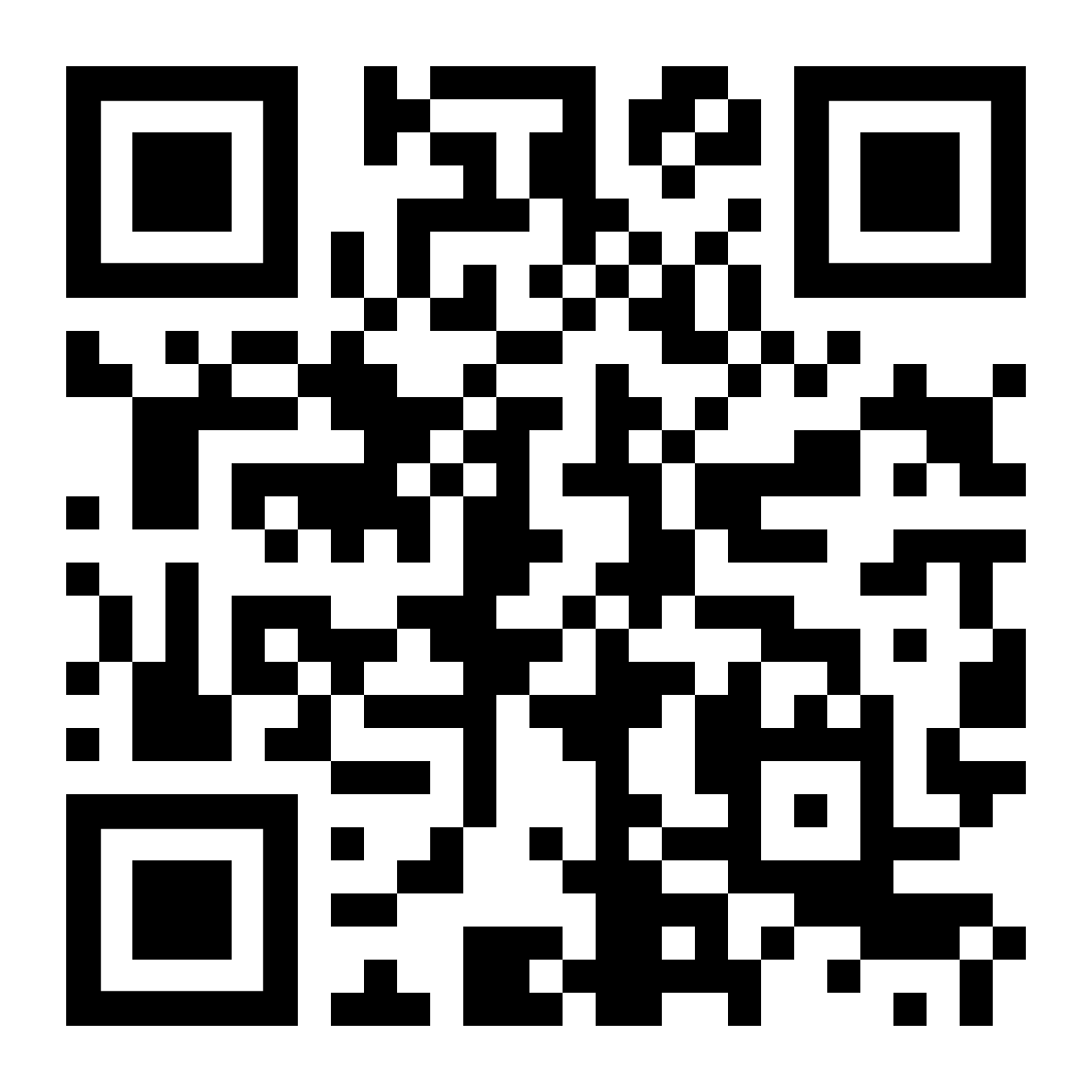 Sprout SocialKuten monet muutkin vastaavat työkalut, tämän avulla voit ajoittaa viestejä ja käyttää erilaisia laitteita ja verkostoja niiden järjestämiseen. Saat analytiikkaa julkaisujesi vaikutuksen tunnustamiseksi. ”Sosiaalisen postilaatikon” avulla voit hallita kaikkia organisaatiollesi sosiaalisessa mediassa lähetettyjä viestejä. Voit myös ajoittaa ja julkaista julkaisuja eri verkostoissa ja laitteissa sekä tehdä yhteistyötä ryhmän jäsenten kanssa sisällön suunnittelussa. Se on yksi kaikista vaihtoehdoista; Se on kuitenkin myös yksi kalleimmista.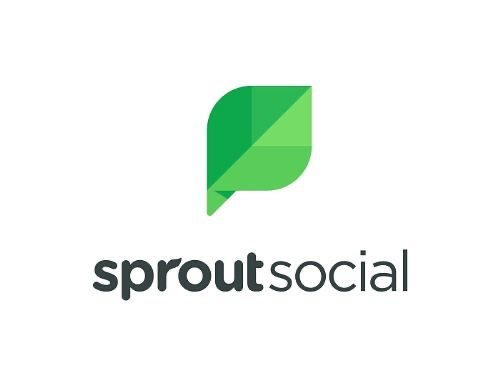 https://sproutsocial.com/insights/case-studies/not-for-profits/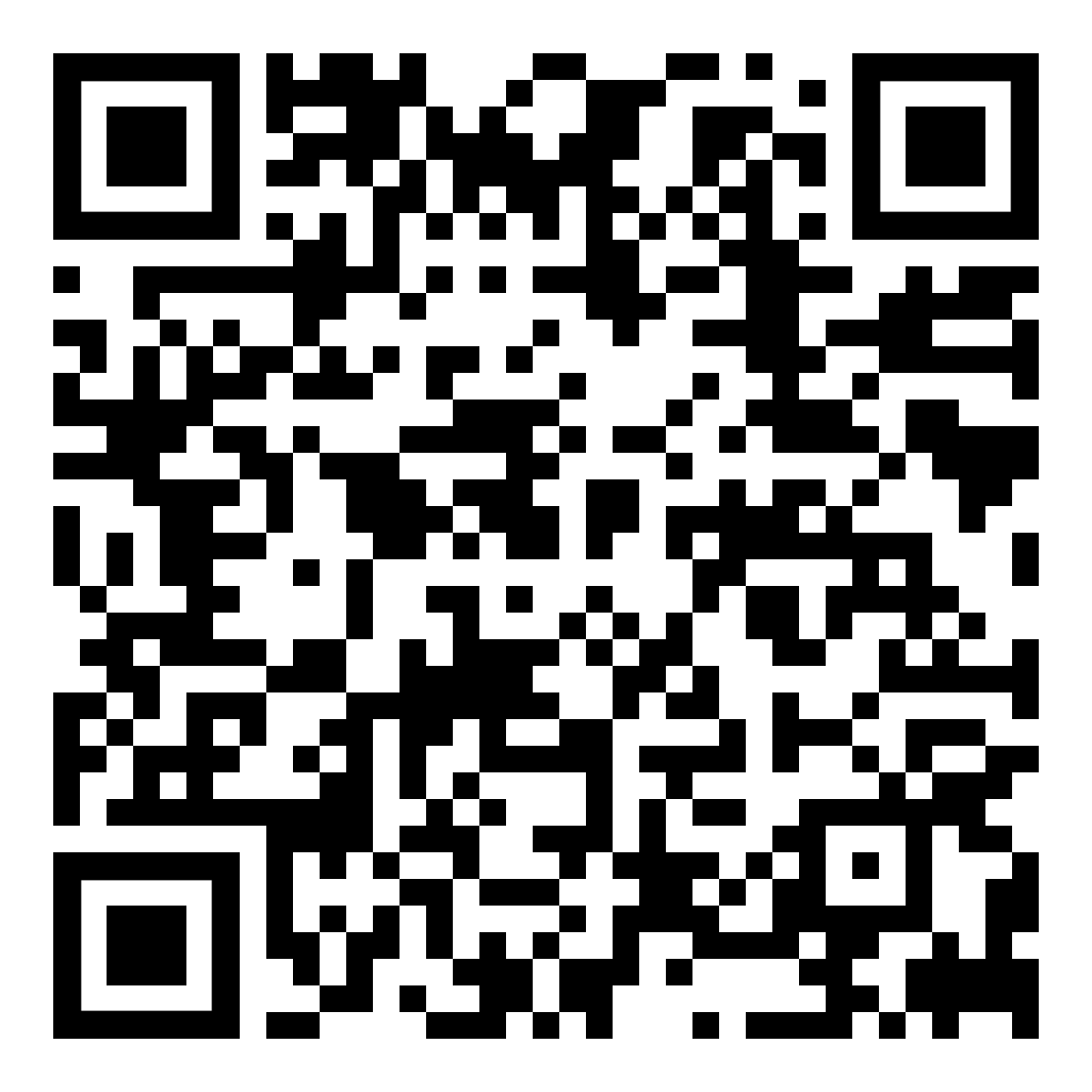 LaterLater on loistava ominaisuus julkaisujesi visuaaliseen järjestämiseen. Voit julkaista kuvia Twitterissä, Pinterestissä, Facebookissa ja Instagramissa sekä päästä käsiksi viimeisen analytiikkaa. Tässä työkalussa on perusversio, jota voidaan käyttää ilmaiseksi, mutta jos tarvitset enemmän ominaisuuksia, voit maksaa 9-49 euroa. Voittoa tavoittelemattomilla järjestöillä on kuitenkin mahdollisuus saada 50% alennus vuosisuunnitelmista.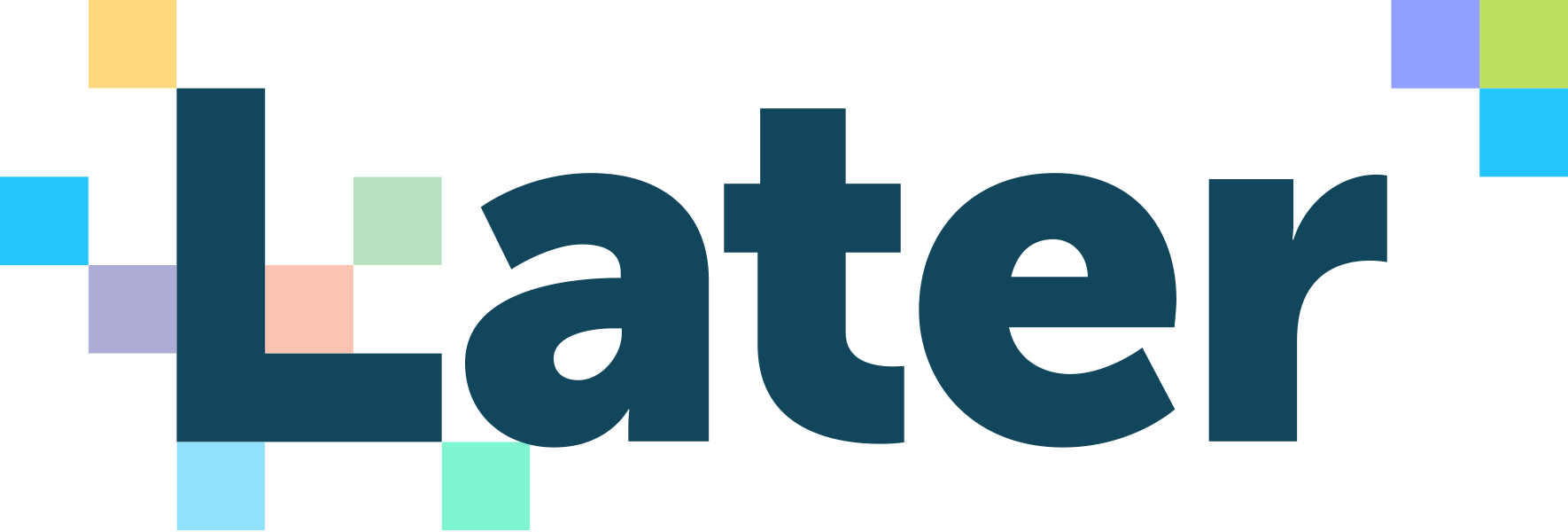 https://later.com/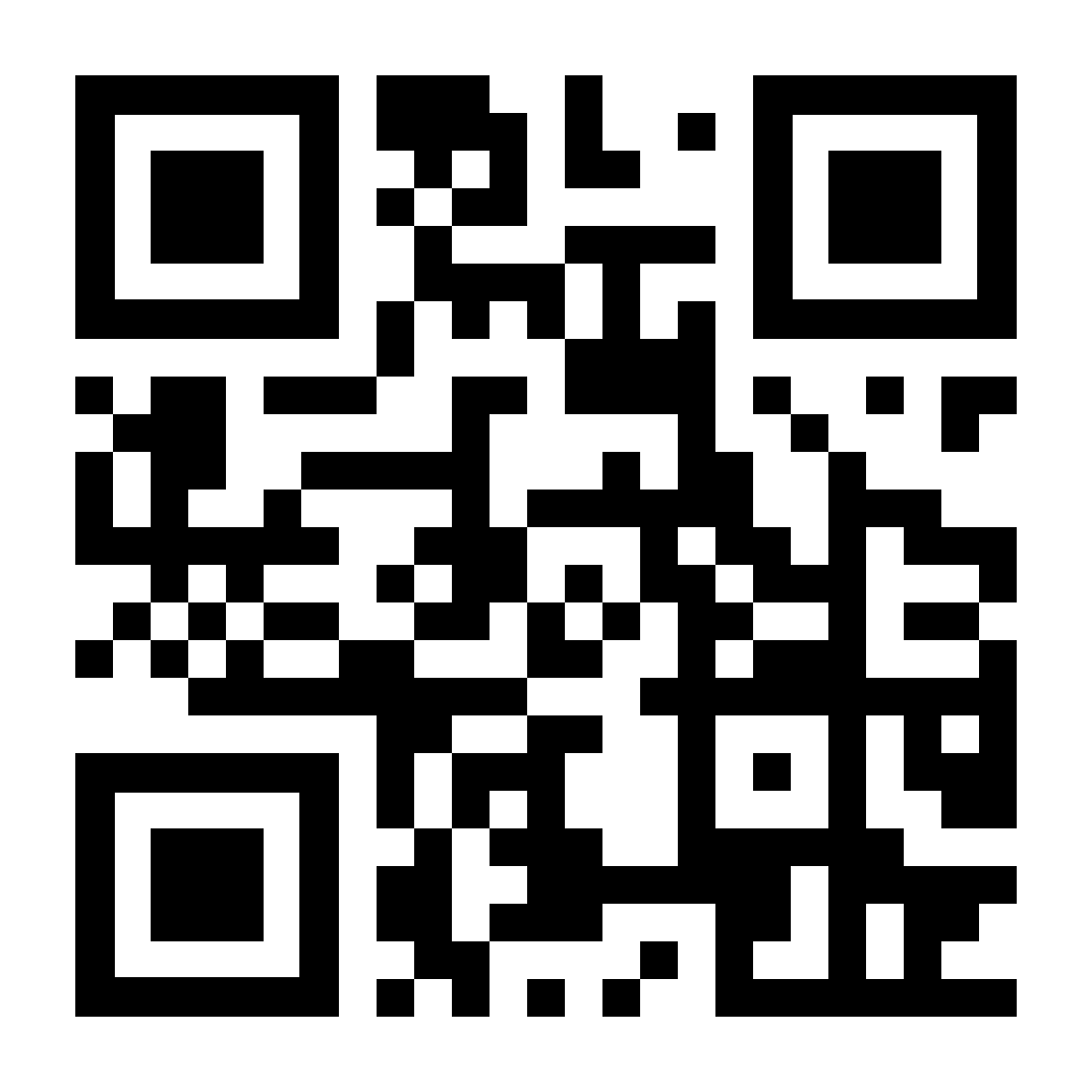 CanvaCanva on graafinen suunnittelutyökalu, jossa ei tarvita kokemusta tai tietoa graafisesta suunnittelusta julkaisujen tai muiden käyttötarkoituksien toiminnallisten mallien luomiseen. Se voi olla kätevä työkalu, jos haluat yhdenmukaistaa julkaisujesi tai kuviesi brändin nopeasti. Tällä työkalulla on myös perusversio, joka toimii ilmaiseksi, mutta jos tarvitset lisää ominaisuuksia, tilauksella on myös alennuksia voittoa tavoittelemattomille organisaatioille.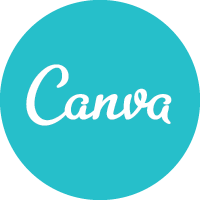 https://www.canva.com/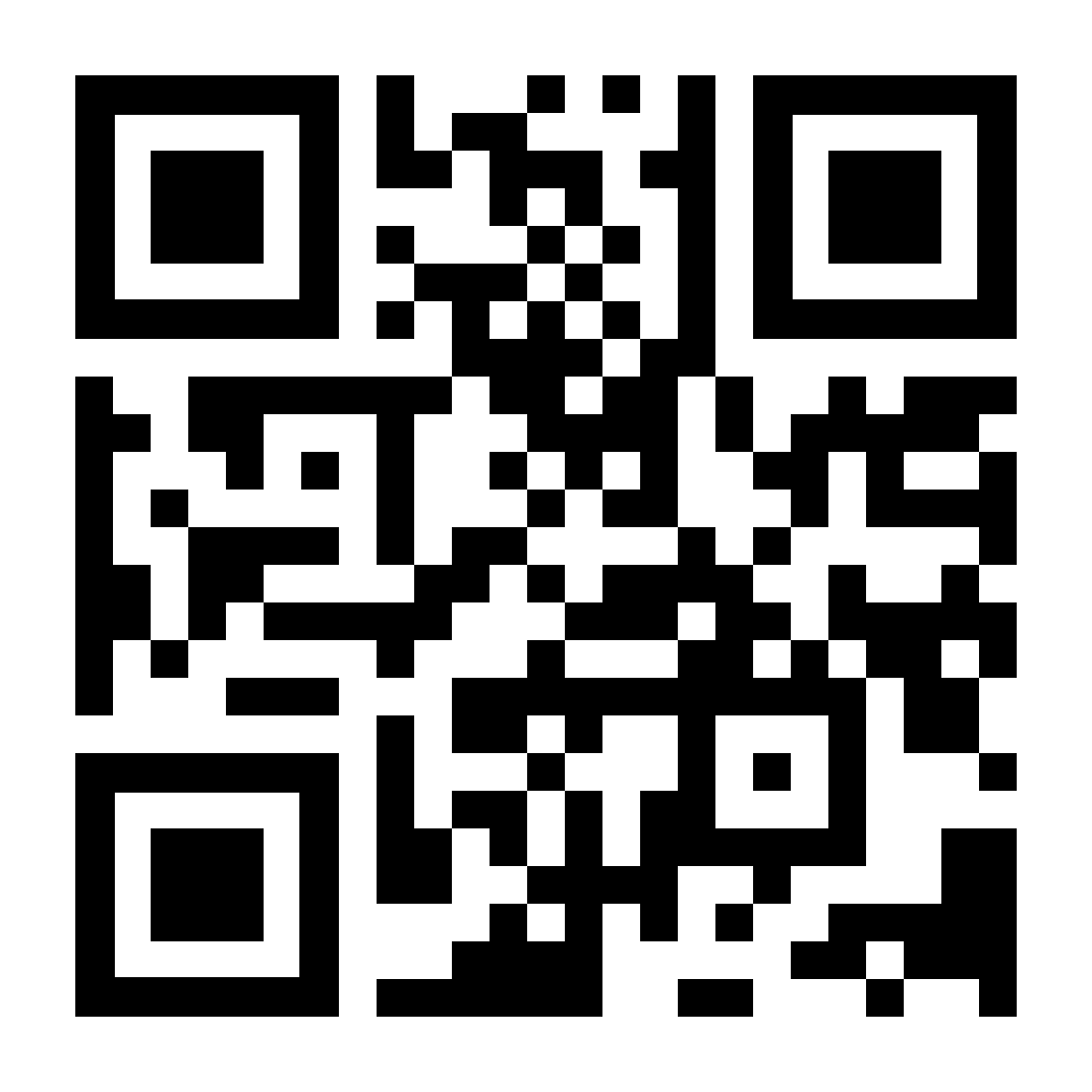 